Top of Form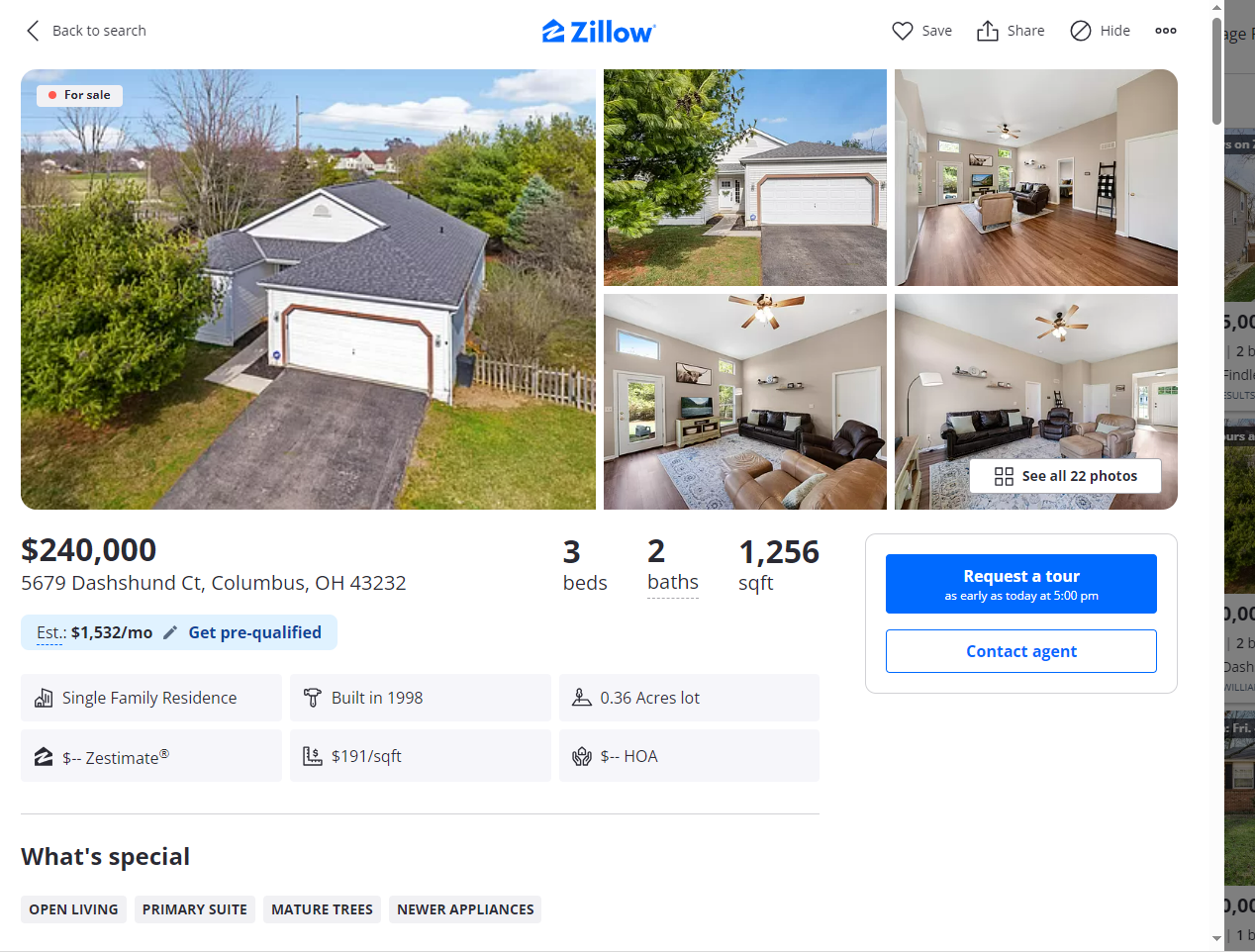 1 moreLancaster OH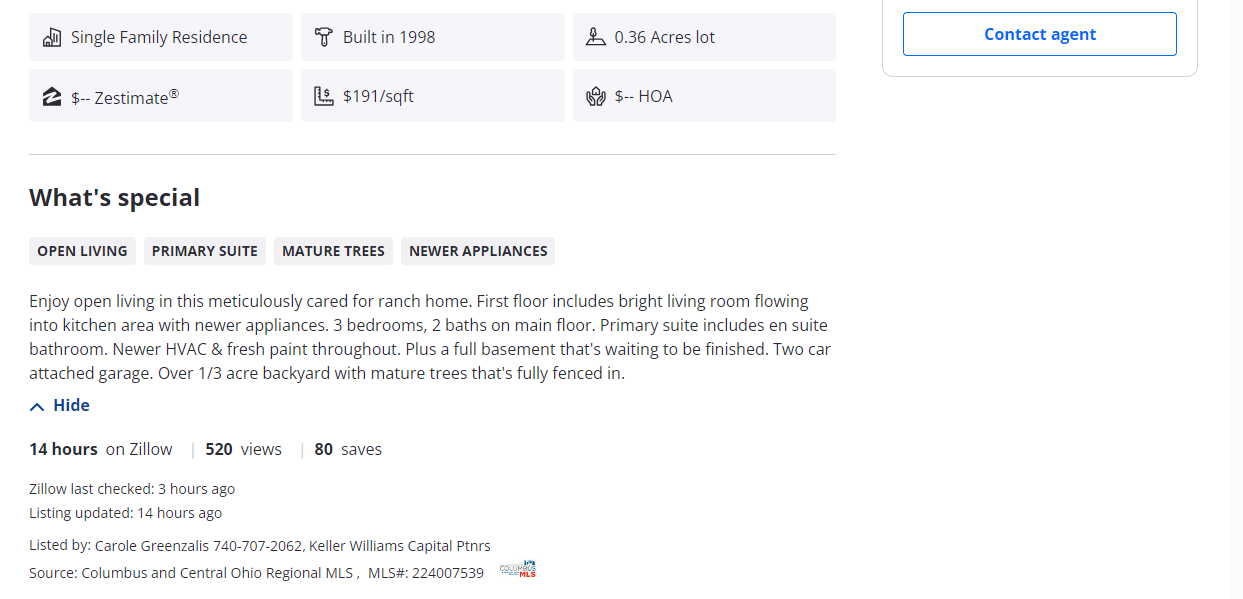 Bottom of FormFor SalePrice2+ bd, 1+ baHome Type (1)More (4)Save search97 Saved HomesColumbus OH, Lancaster OH Single Family Homes228 resultsSort: Homes for You1568 Hocking Valley Pl, Lancaster, OH 43130HOWARD HANNAREALESTATESERVICES, Leanne Henry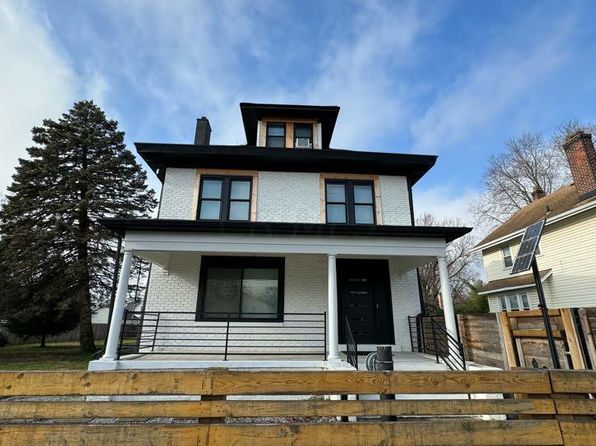 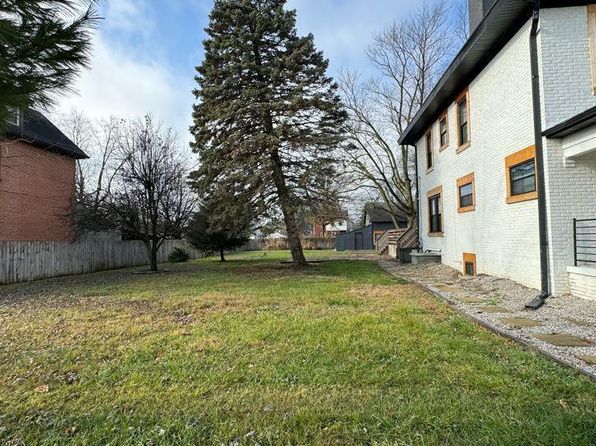 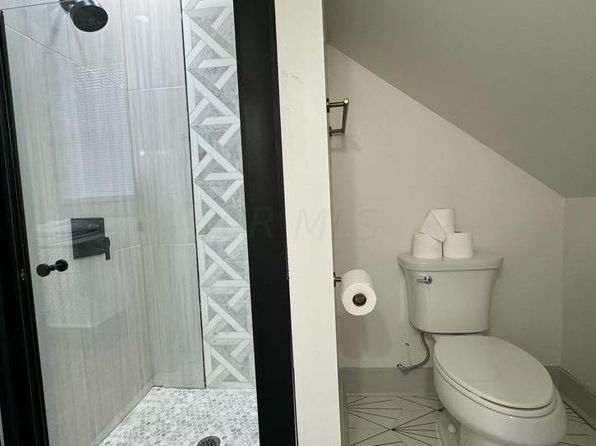 Use arrow keys to navigateImage 1 of 576433 Brice Dale Dr, Canal Winchester, OH 43110ART RUSSO, REALTORS, Brandon Griffin$299,5003 bds3 ba1,560 sqft - House for saleShow morePrice cut: $15,500 (Mar 12)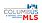 Previous photoNext photo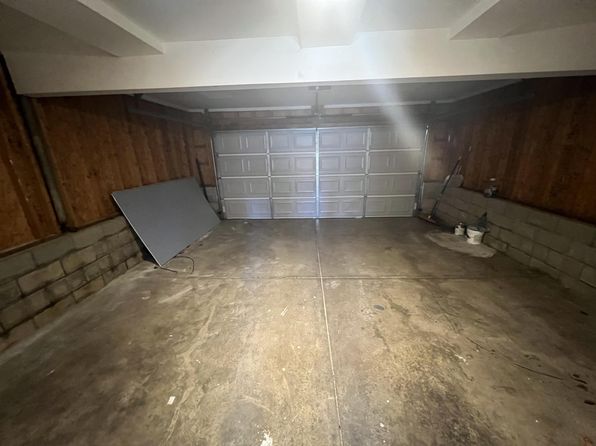 Use arrow keys to navigateUse arrow keys to navigateImage 1 of 35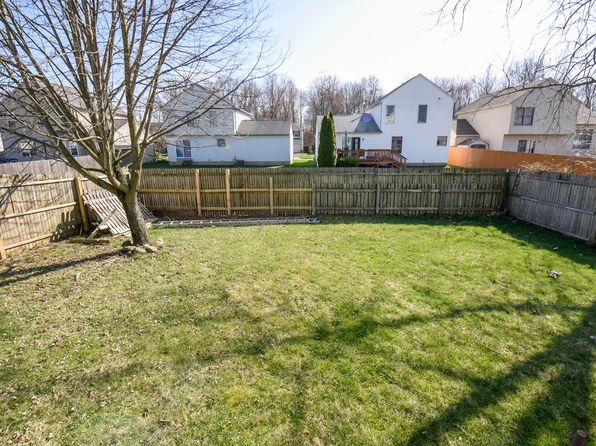 Use arrow keys to navigateImage 1 of 38549 E Gates St, Columbus, OH 43206RED 1 REALTY, Carly Kauppila$369,9994 bds3 baUse Previous photoNext photo5679 Dashshund Ct, Columbus, OH 43232KELLER WILLIAMS CAPITAL PTNRS, Carole Greenzalis$240,0003 bds2 ba1,256 sqft - House for saleShow more18 hours agoPrevious photoNext photo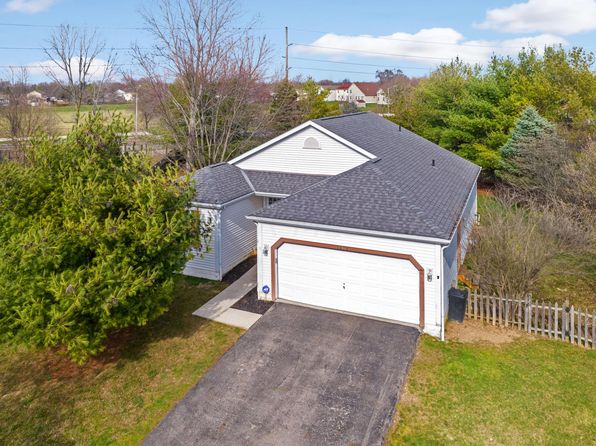 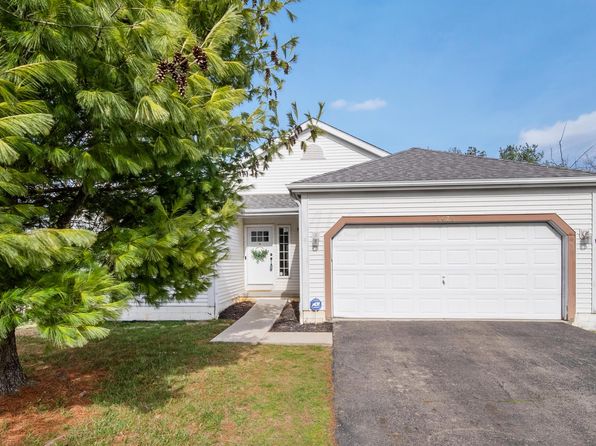 Open: Sat. 1-3pmUse arrow keys to navigateImage 1 of 365348 Woodglen Rd, Columbus, OH 43214RE/MAX REVEALTY, Courtney Campagna$290,0003 bds1 ba1,132 sqft - House for saleShow moreOpen: Fri. 4-6pm3494 Makady Ct, Canal Winchester, OH 43110KELLER WILLIAMS GREATER COLS, Darrell L Hunter$274,9003 bds2 ba1,336 sqft - House for saleShow moreOpen: Sun. 2-4pmPrevious photoNext photo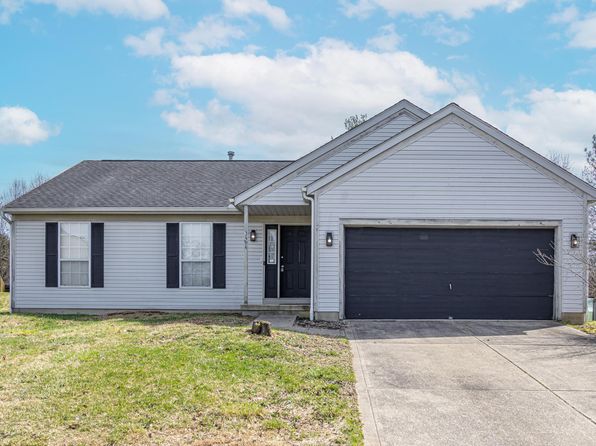 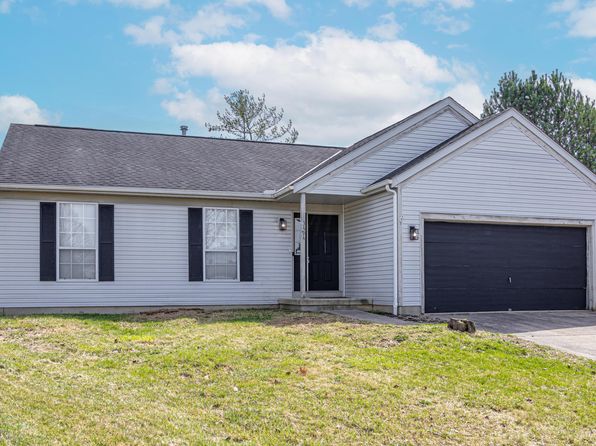 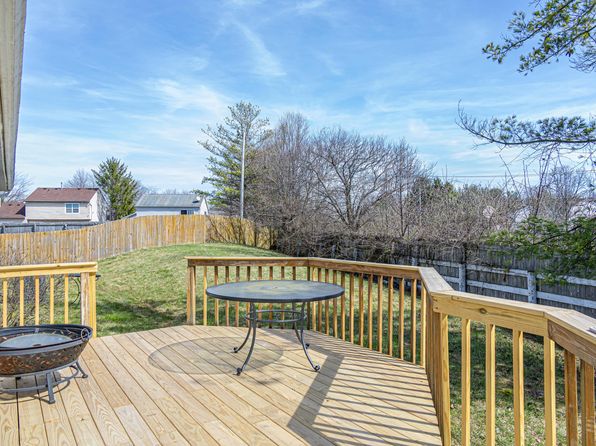 1465 Lockbourne Rd, Columbus, OH 43206PRODIGY PROPERTIES, Jeffrey S Lane$230,0005 bds5 ba1,964 sqft - House for saleShow moreMultiple shoppingPrevious photoNext photoUse arrow keys to navigateImage 1 of 57Keyboard shortcutsMap data ©2024 GoogleTerms of UseReport a map errorSchoolsRemove BoundaryMapZoom InZoom OutBack to listingSaveShareHideOverviewFacts & featuresMarket valuePayment calculatorNeighborhoodFor saleSee all 22 photos  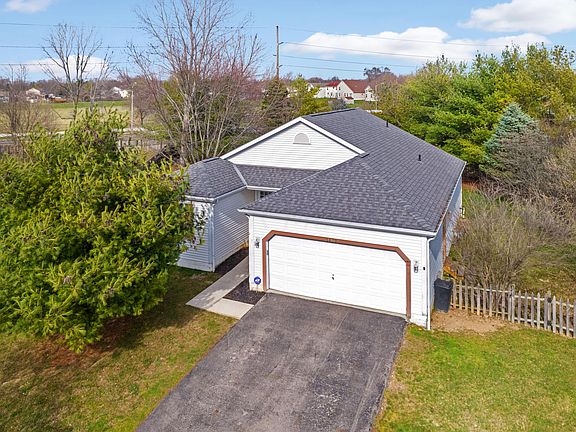   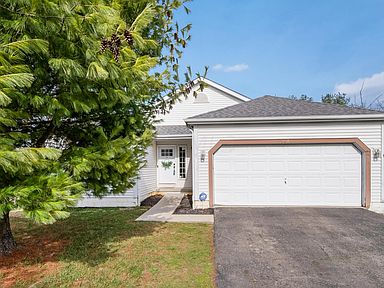   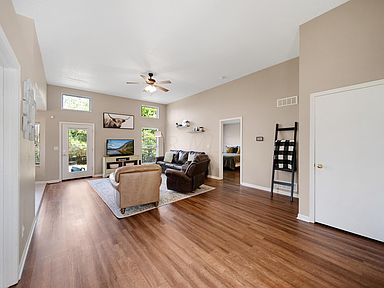   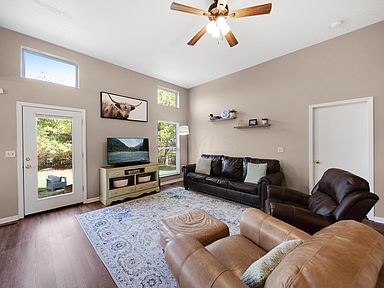   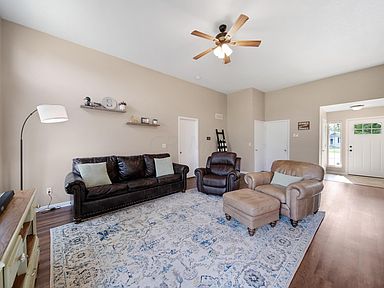 $240,0005679 Dashshund Ct, Columbus, OH 432323beds2baths1,256sqftEst.: $1,532/moEdit your inputGet pre-qualifiedSingle Family ResidenceBuilt in 19980.36 Acres lot$-- Zestimate®$191/sqft$-- HOAWhat's specialOPEN LIVINGPRIMARY SUITEMATURE TREESNEWER APPLIANCESEnjoy open living in this meticulously cared for ranch home. First floor includes bright living room flowing into kitchen area with newer appliances. 3 bedrooms, 2 baths on main floor. Primary suite includes en suite bathroom. Newer HVAC & fresh paint throughout. Plus a full basement that's waiting to be finished. Two car attached garage. Over 1/3 acre backyard with mature trees that's fully fenced in.Show more14 hourson Zillow|520views|80savesZillow last checked: 3 hours agoListing updated: 14 hours agoListed by:Carole Greenzalis 740-707-2062,Keller Williams Capital PtnrsSource: Columbus and Central Ohio Regional MLS ,MLS#: 224007539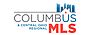 Get pre-qualified for a loanAt Zillow Home Loans, we can pre-qualify you in as little as 3 minutes with no impact to your credit score.An equal housing lender. NMLS #10287.Start nowTour with a buyer’s agentWe’ll find a local expert to take you on a private tour of 5679 Dashshund Ct.Next available tour time:Today at 5pmSee all available timesFacts & featuresInteriorBedrooms & bathroomsBedrooms: 3Bathrooms: 2Full bathrooms: 2Main level bathrooms: 2Main level bedrooms: 3BedroomLevel: 3KitchenLevel: FirstBasementBasement: FullFlooringFlooring: Ceramic/Porcelain, VinylHeatingHeating features: Forced Air, Natural GasCoolingCooling features: Central AirAppliancesAppliances included: Dishwasher, Electric Range, Gas Water Heater, Microwave, RefrigeratorLaundry features: Lower LevelInterior featuresWindow features: Insulated WindowsOther interior featuresTotal structure area: 1,256Total interior livable area: 1,256 sqftPropertyParkingTotal spaces: 2Parking features: 2 Car Garage, AttachedGarage spaces: 2Covered spaces: 2PropertyLevels: OneStories: 1Fencing: FencedLotLot size: 0.36 AcresLot features: Cul-De-SacOther property informationParcel number: 010239730ConstructionType & styleHome type: SingleFamilyArchitectural style: 1Property subType: Single Family ResidenceMaterial informationConstruction materials: Vinyl SidingConditionNew construction: NoYear built: 1998Utilities & green energyUtilitySewer information: Public SewerCommunity & neighborhoodCommunityCommunity features: Bike/Walk PathLocationRegion: ColumbusHOA & financialOther financial informationBuyer's Agency fee: 3%OtherOther factsListing terms: Conventional,FHAShow more$256,5003 bd|2 ba|1.2k sqft5688 Dashshund Ct, Columbus, OH 43232Off Market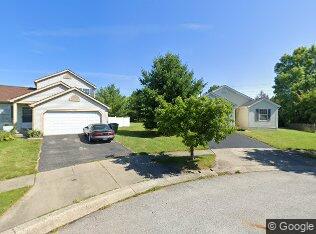 $248,1003 bd|2 ba|1.2k sqft5671 Dashshund Ct, Columbus, OH 43232Off Market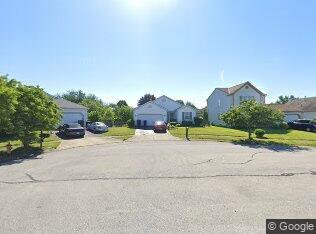 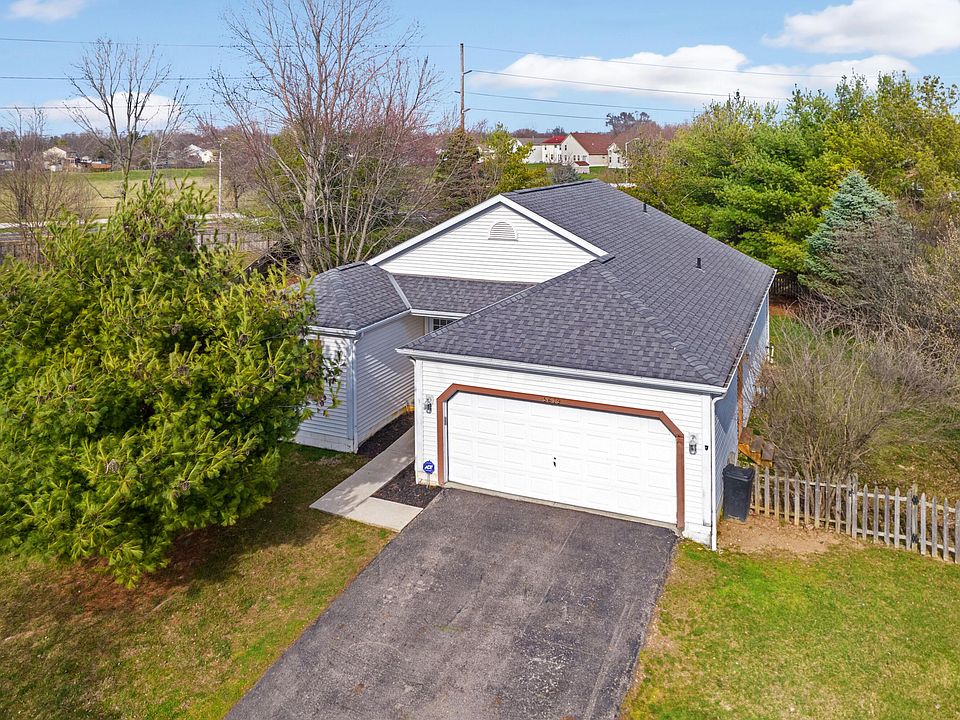 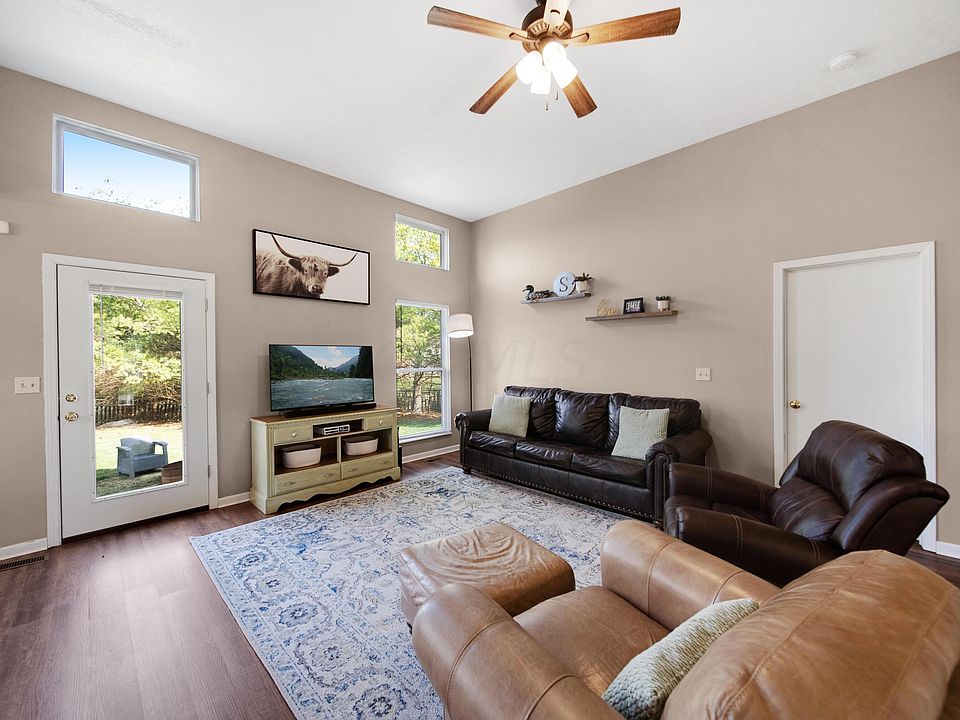 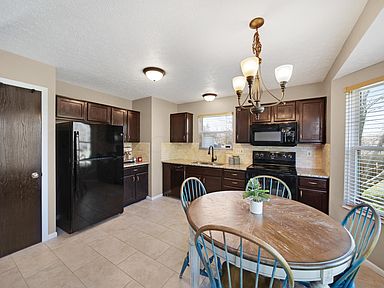 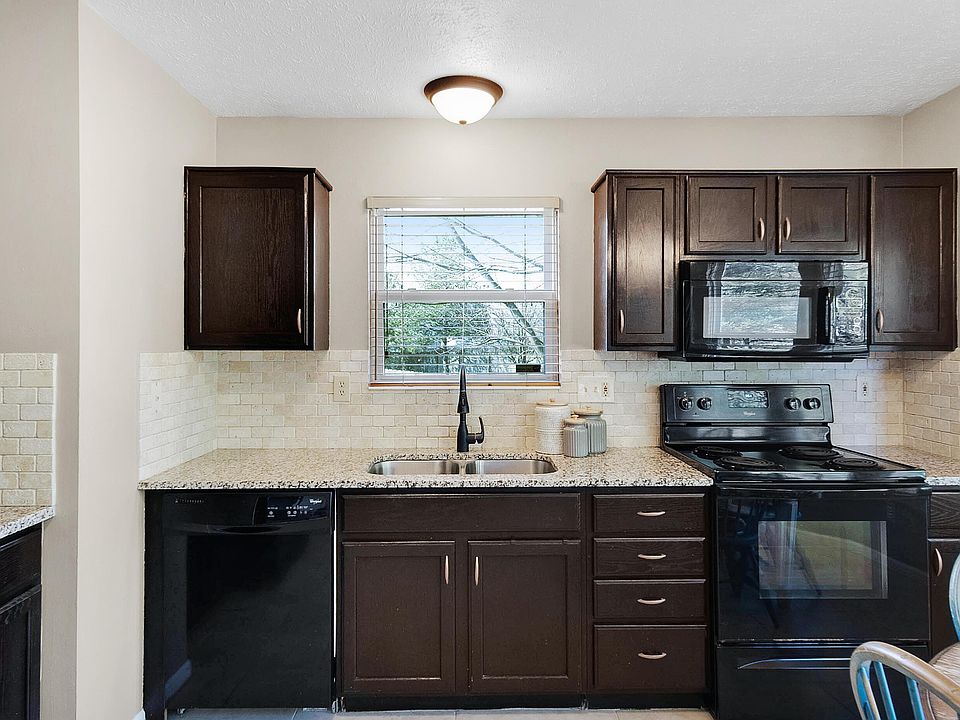 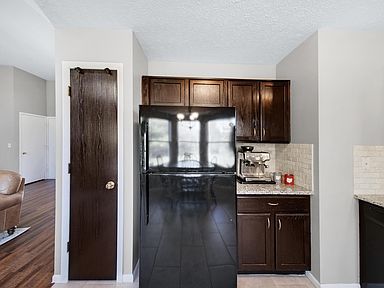 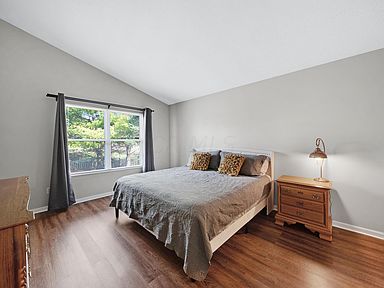 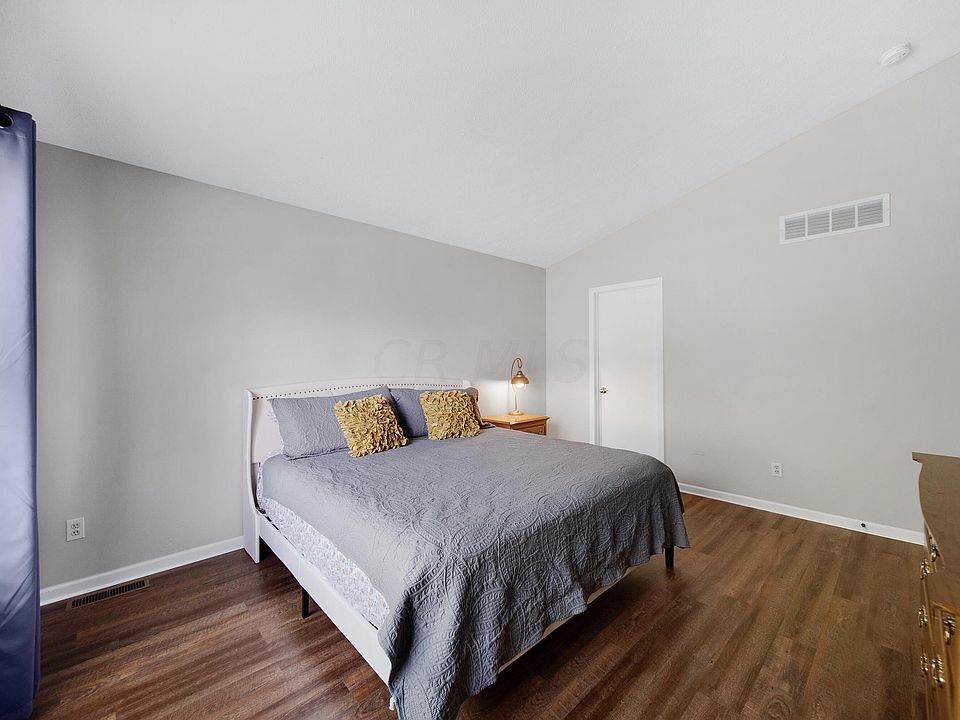 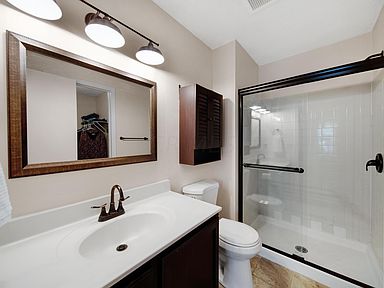 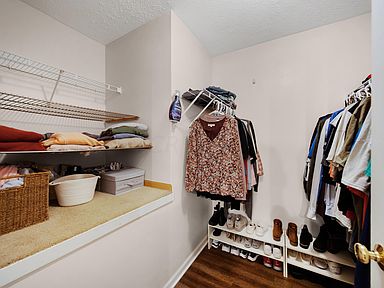 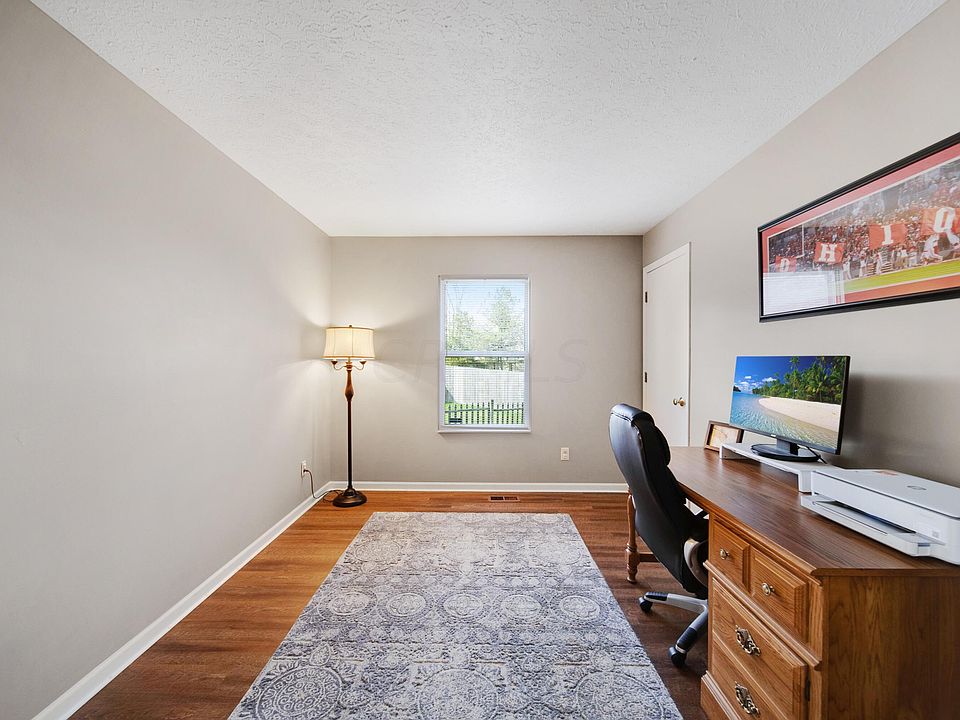 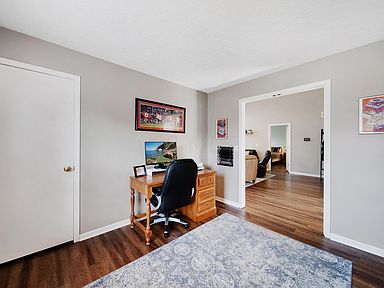 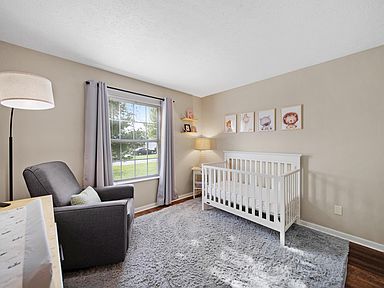 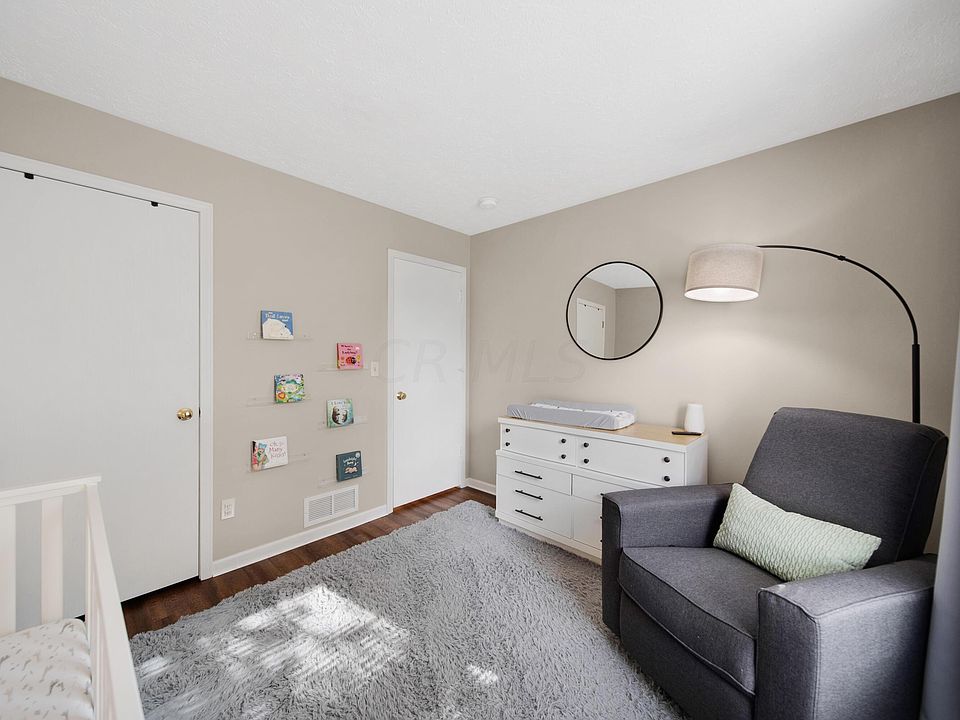 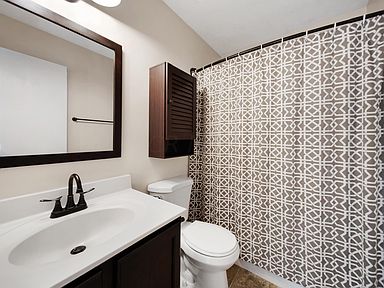 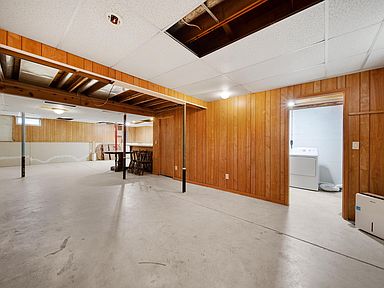 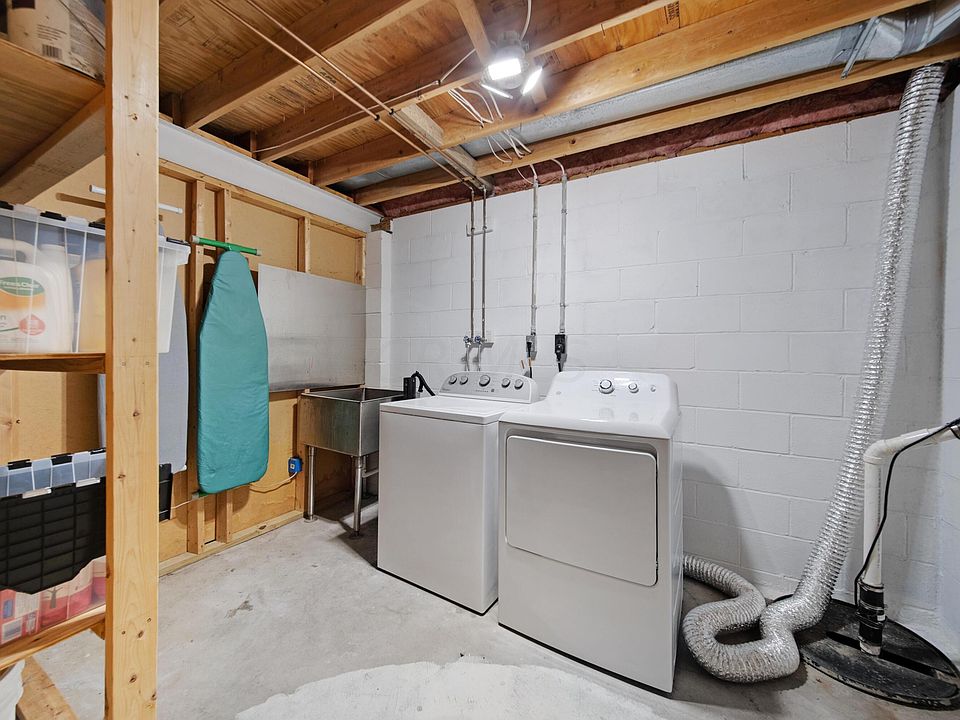 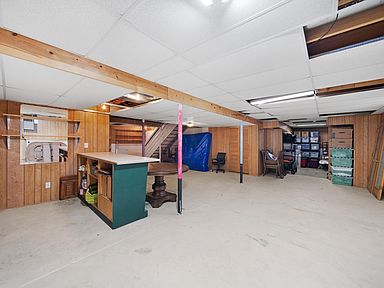 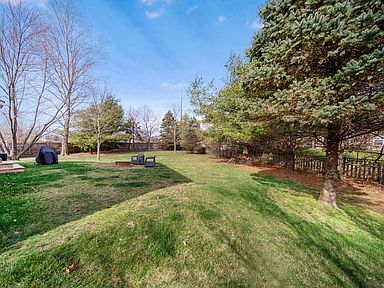 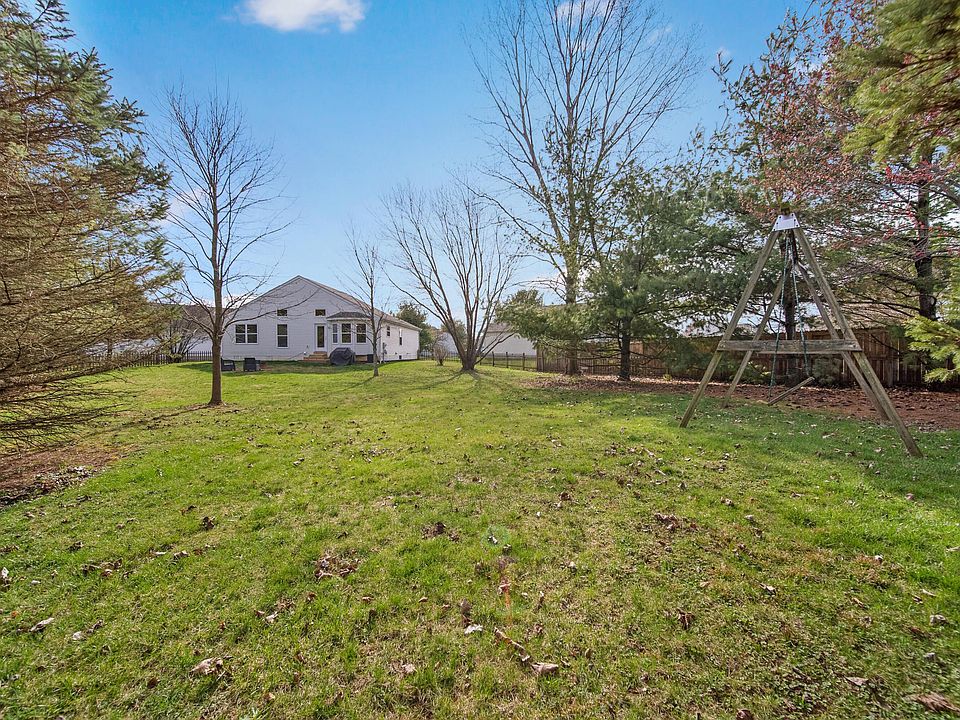 17.8 miles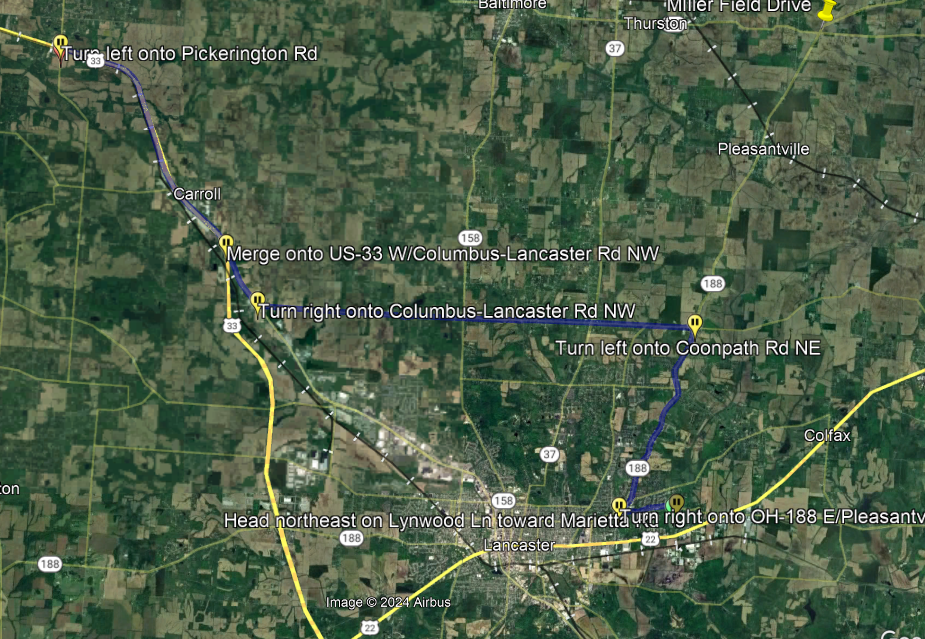 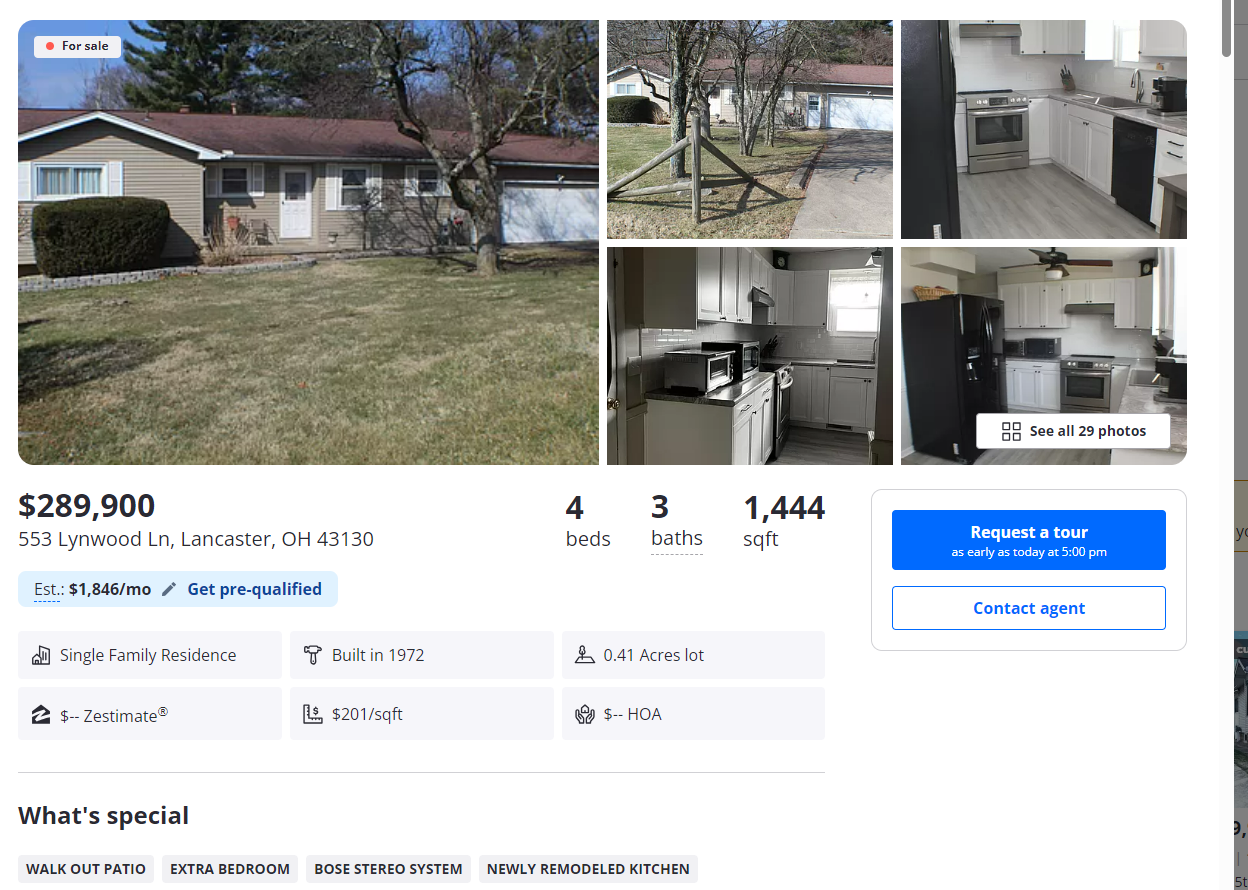   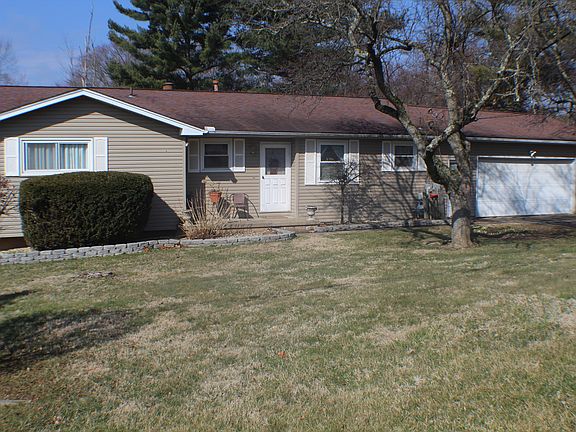   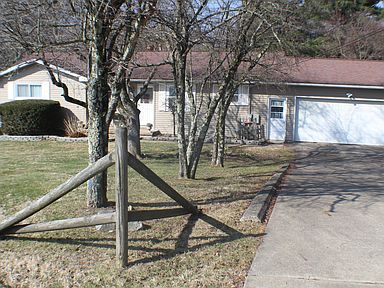   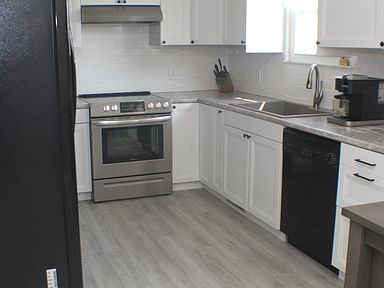   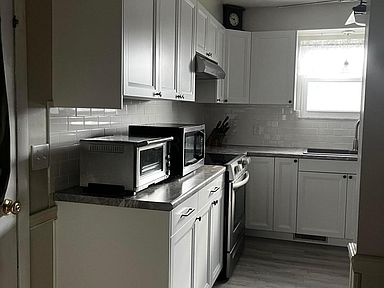   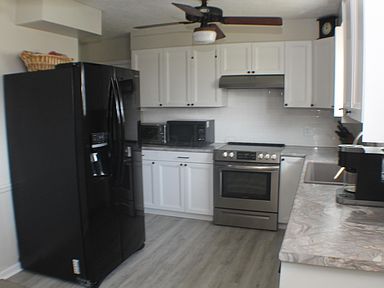 $289,900553 Lynwood Ln, Lancaster, OH 431304beds3baths1,444sqftEst.: $1,846/moEdit your inputGet pre-qualifiedSingle Family ResidenceBuilt in 19720.41 Acres lot$-- Zestimate®$201/sqft$-- HOAWhat's specialWALK OUT PATIOEXTRA BEDROOMBOSE STEREO SYSTEMNEWLY REMODELED KITCHENBATHROOM FIXTURESRanch home with newly remodeled kitchen. Livingroom downstairs, extra bedroom and full bath with jacuzzi tub, fireplace and walk out patio. Established and quiet neighborhood. Updates in the past few years include carpeting,flooring, deck. hot water heater, bathroom fixtures, landscaping. Well maintained, lots of storage, Bose stereo system included. Window clings are removable.Hide18 dayson Zillow|1,617views|65saves|Likely to sell faster than 89 % nearbyZillow last checked: 3 hours agoListing updated: March 13, 2024 at 02:14amListed by:Kathy L Duffus 740-407-6460,Coldwell Banker RealtySource: Columbus and Central Ohio Regional MLS ,MLS#: 224005412See all available timesFacts & featuresInteriorBedrooms & bathroomsBedrooms: 4Bathrooms: 3Full bathrooms: 3Main level bathrooms: 3Main level bedrooms: 4BedroomLevel: 3Dining roomLevel: 1KitchenLevel: FirstLiving roomLevel: FirstBasementBasement: Walk-Out AccessFlooringFlooring: Carpet, Laminate, VinylHeatingHeating features: Forced Air, Natural GasCoolingCooling features: Central AirAppliancesAppliances included: Dishwasher, Electric Range, Gas Water Heater, RefrigeratorLaundry features: Lower LevelInterior featuresWindow features: Insulated WindowsOther interior featuresTotal structure area: 1,444Total interior livable area: 1,444 sqftTotal number of fireplaces: 1Fireplace features: Wood Burning, OnePropertyParkingTotal spaces: 2Parking features: 1 Off Street, 2 Car GarageGarage spaces: 2Covered spaces: 2PropertyLevels: OneStories: 1Patio & porch details: DeckLotLot size: 0.41 AcresLot features: SlopedOther property informationParcel number: 0534142400ConstructionType & styleHome type: SingleFamilyArchitectural style: 1Property subType: Single Family ResidenceMaterial informationConstruction materials: Vinyl SidingConditionNew construction: NoYear built: 1972Utilities & green energyUtilitySewer information: Public SewerCommunity & neighborhoodLocationRegion: LancasterSubdivision: Rae High AcresHOA & financialOther financial informationBuyer's Agency fee: 3%OtherOther factsListing terms: Conventional,FHA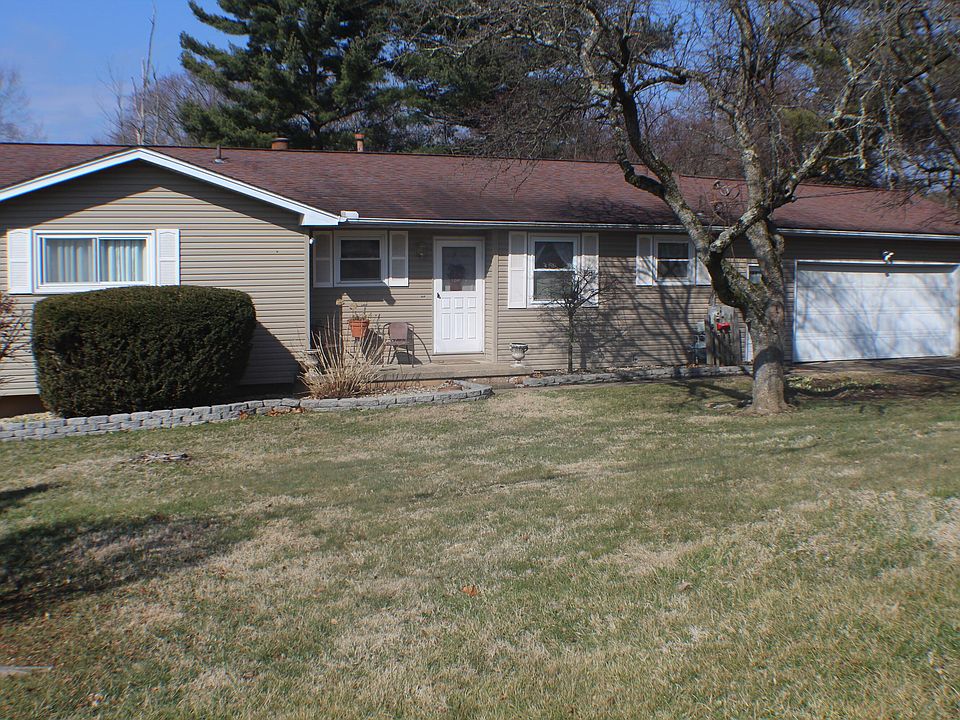 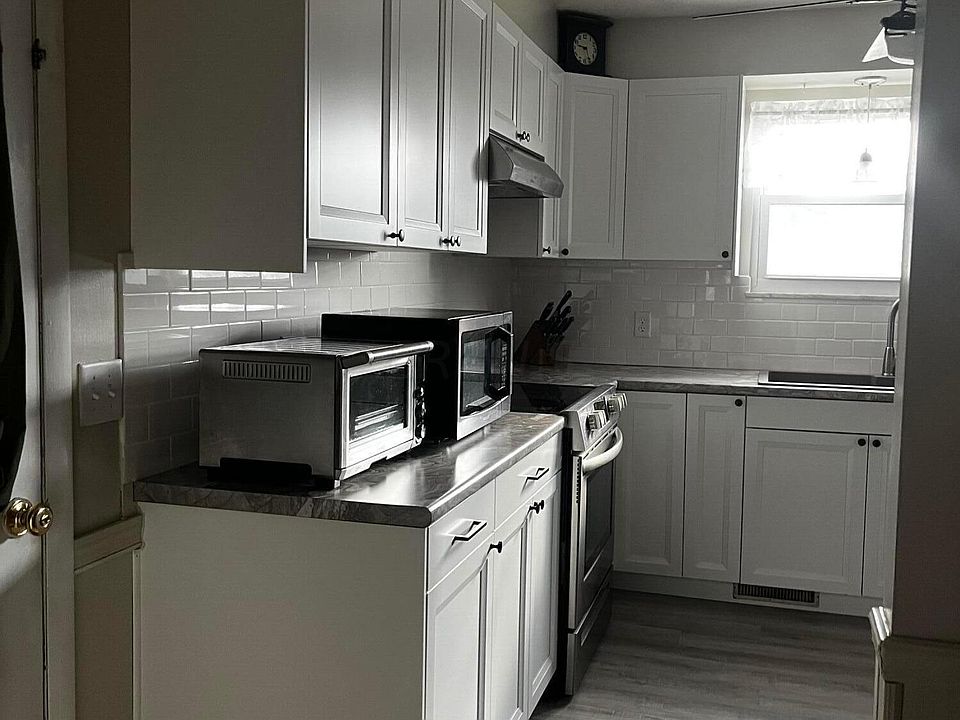 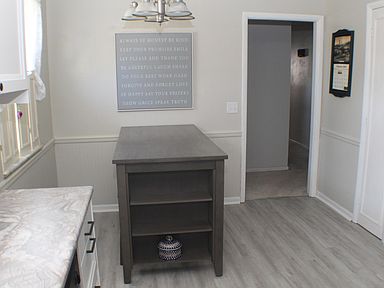 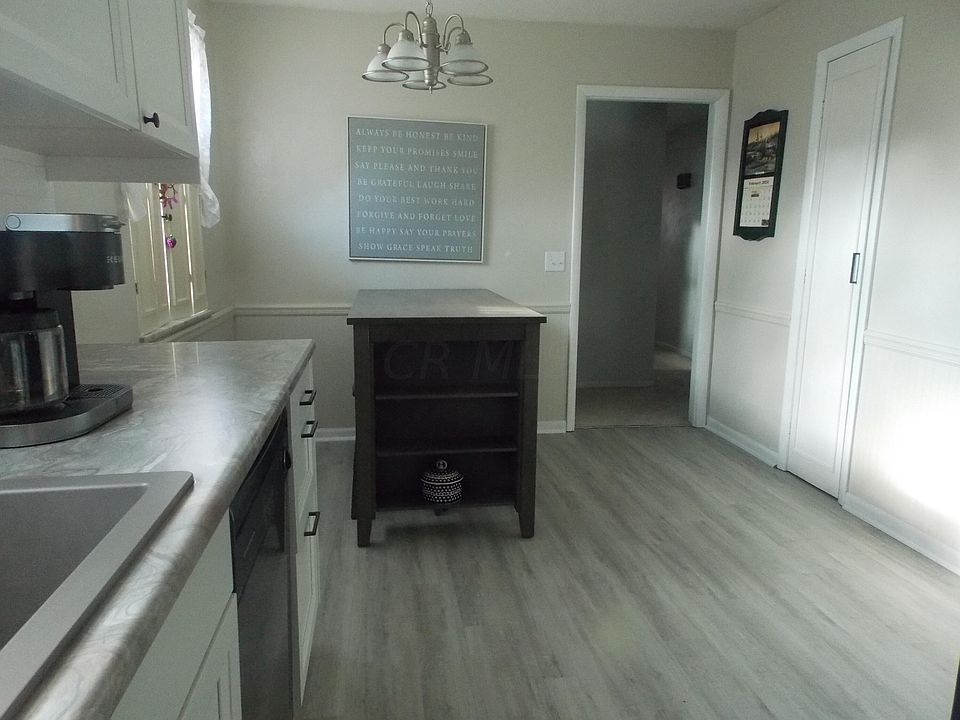 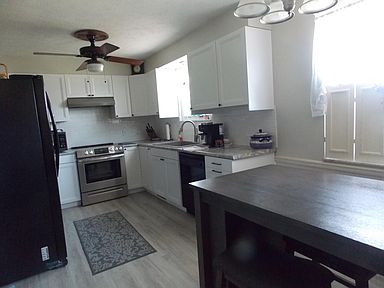 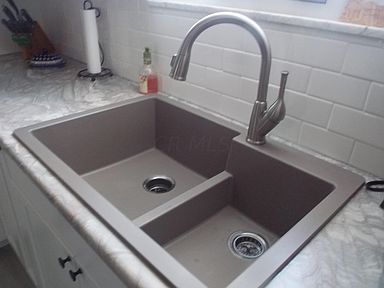 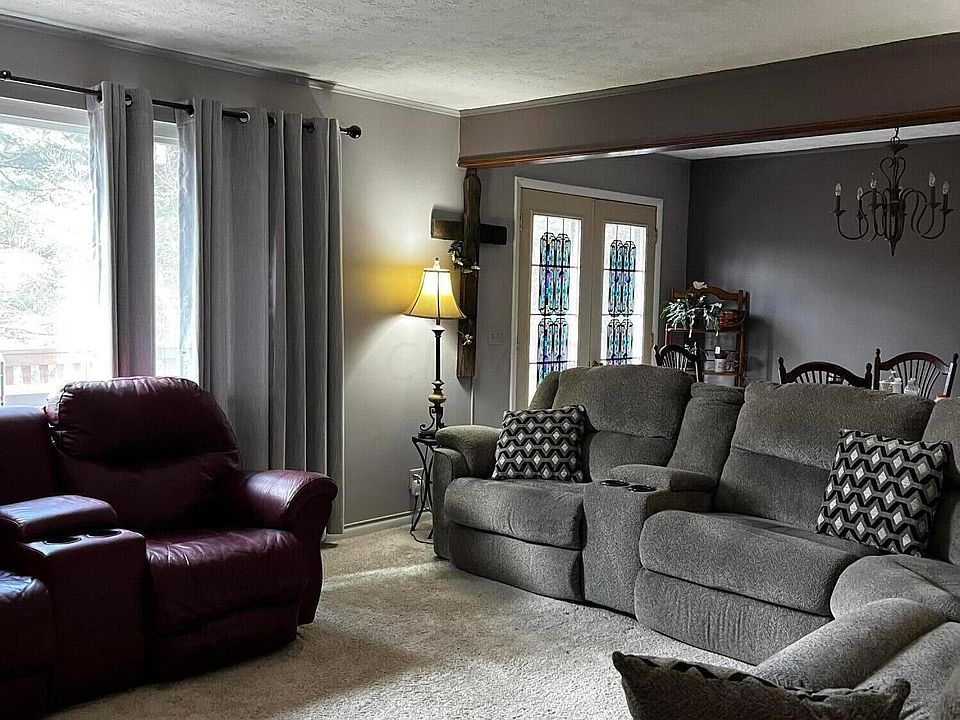 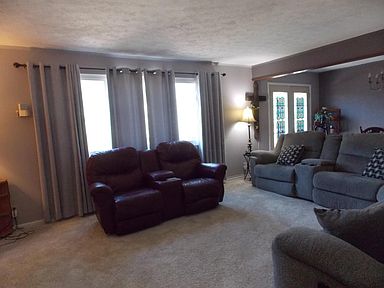 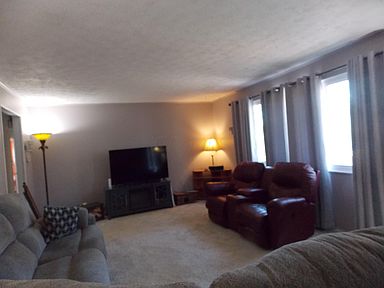 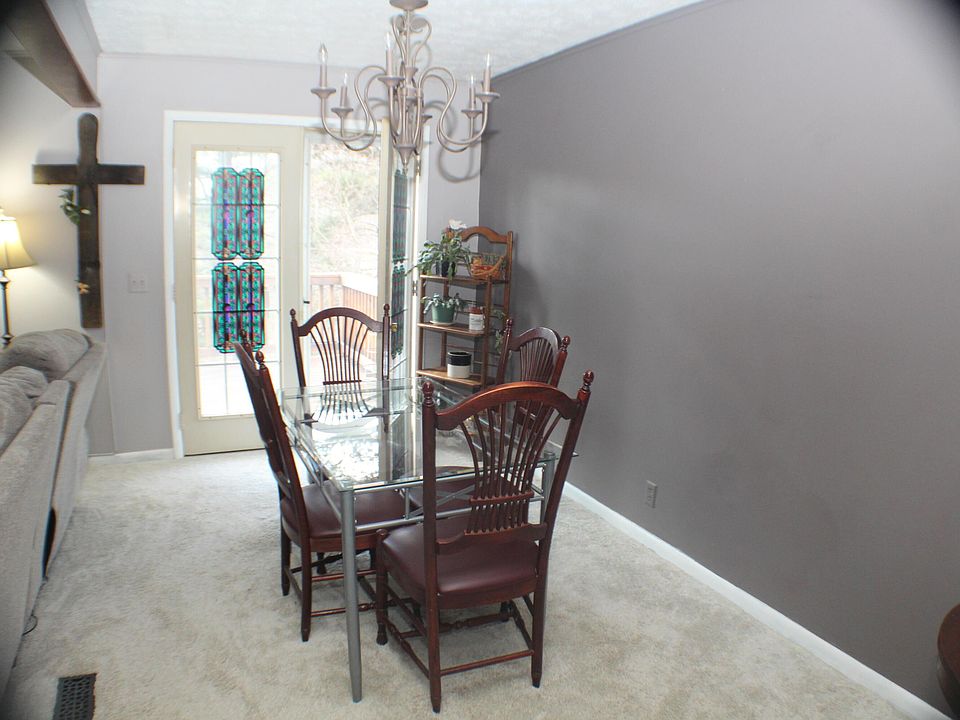 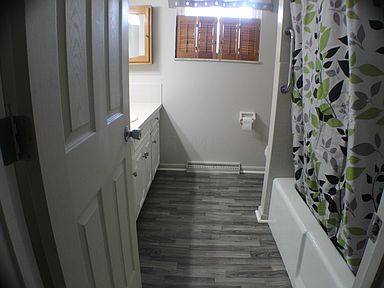 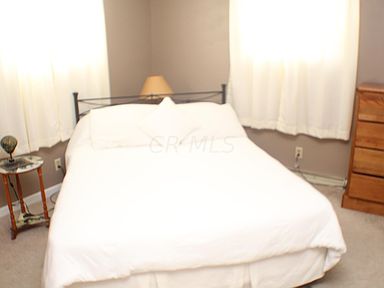 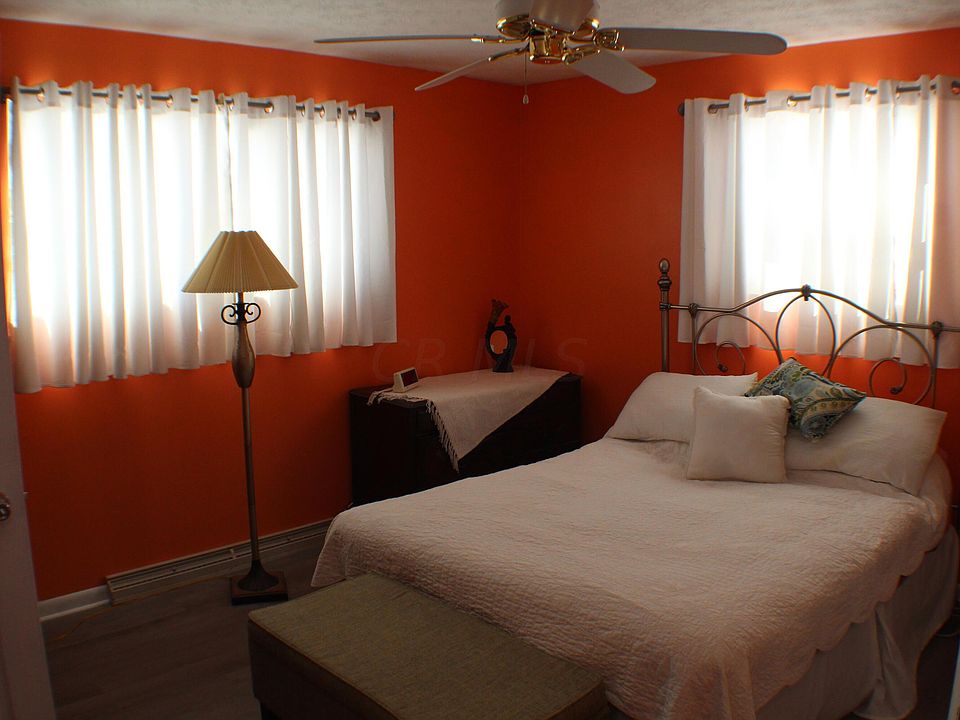 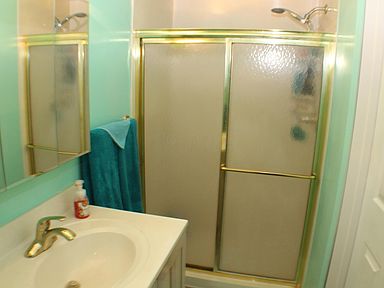 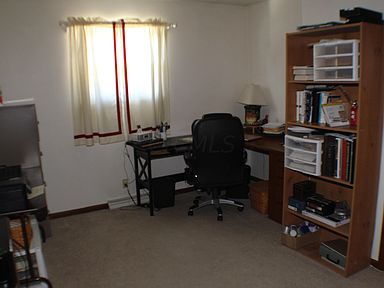 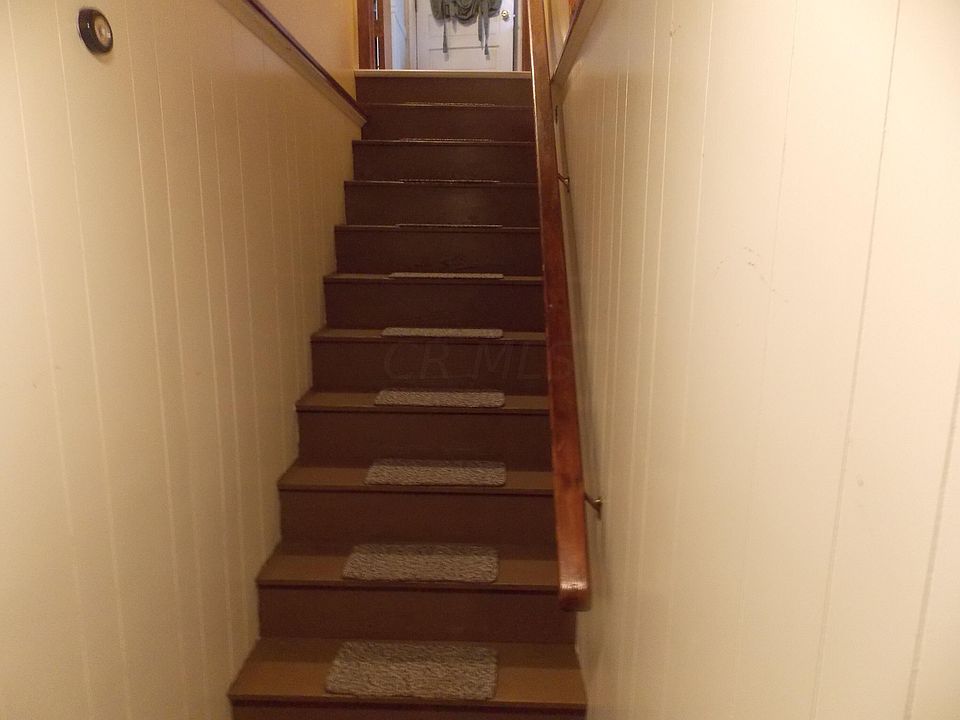 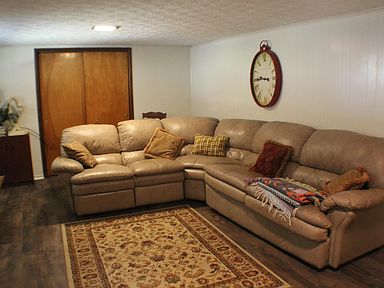 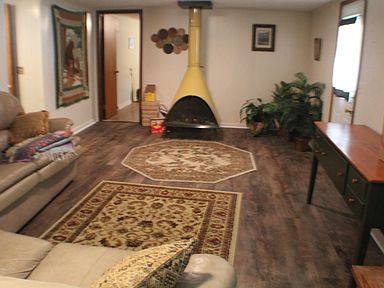 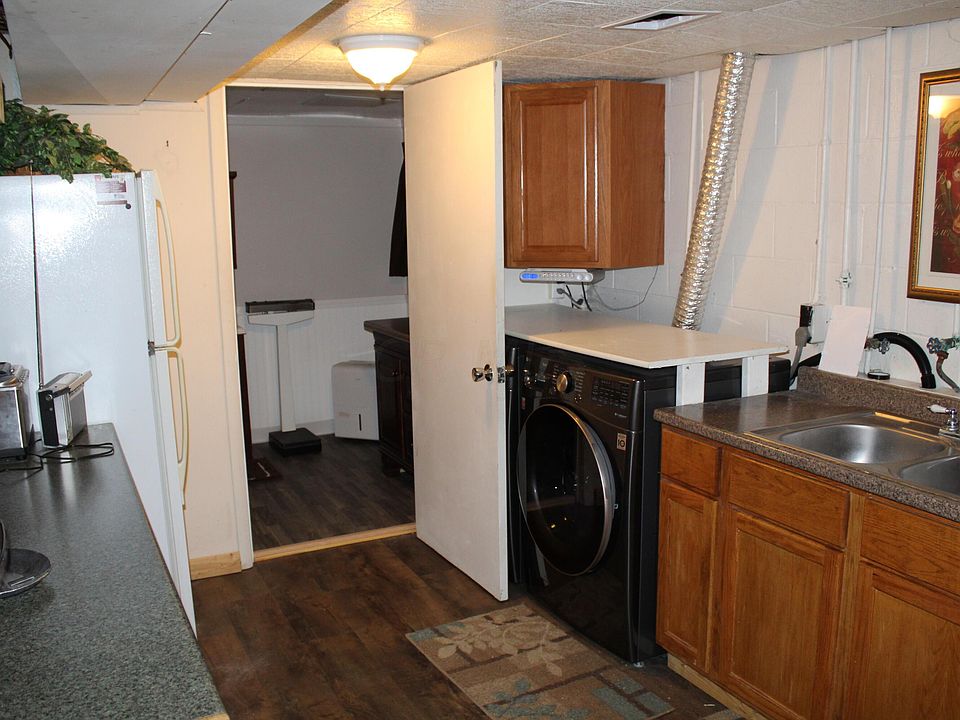 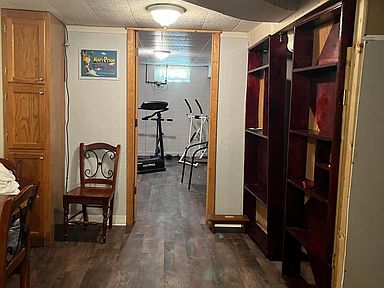 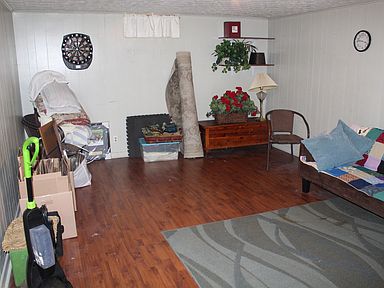 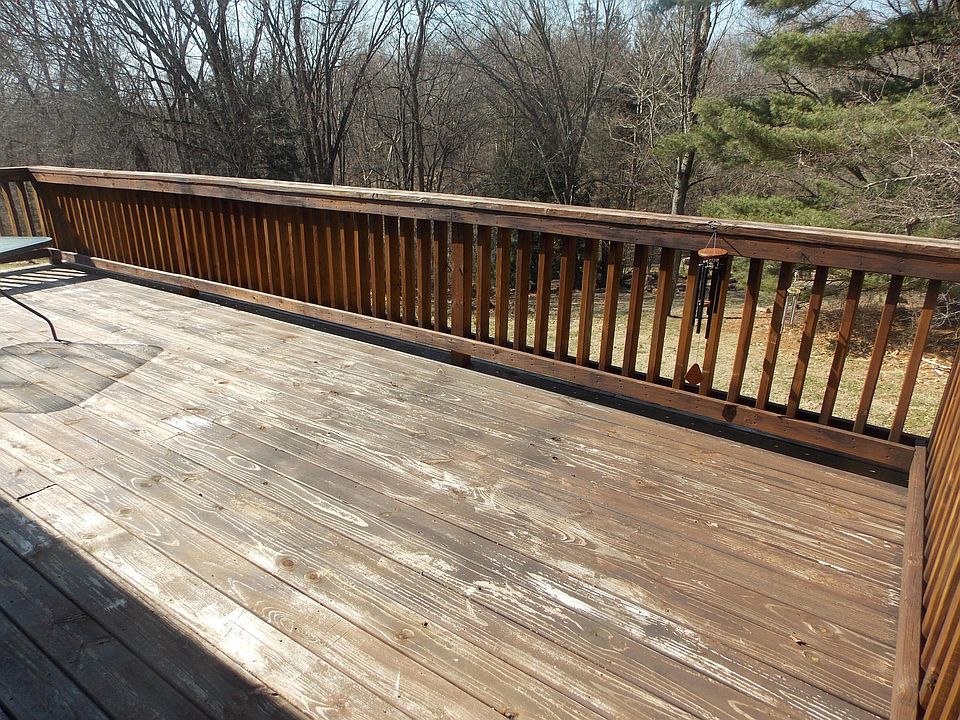 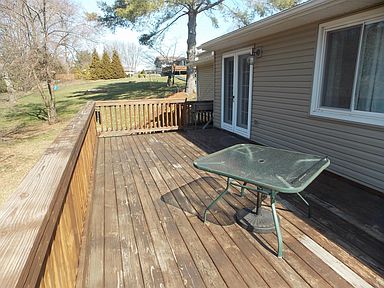 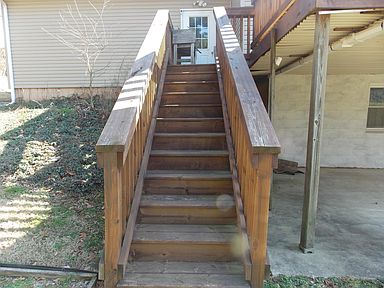 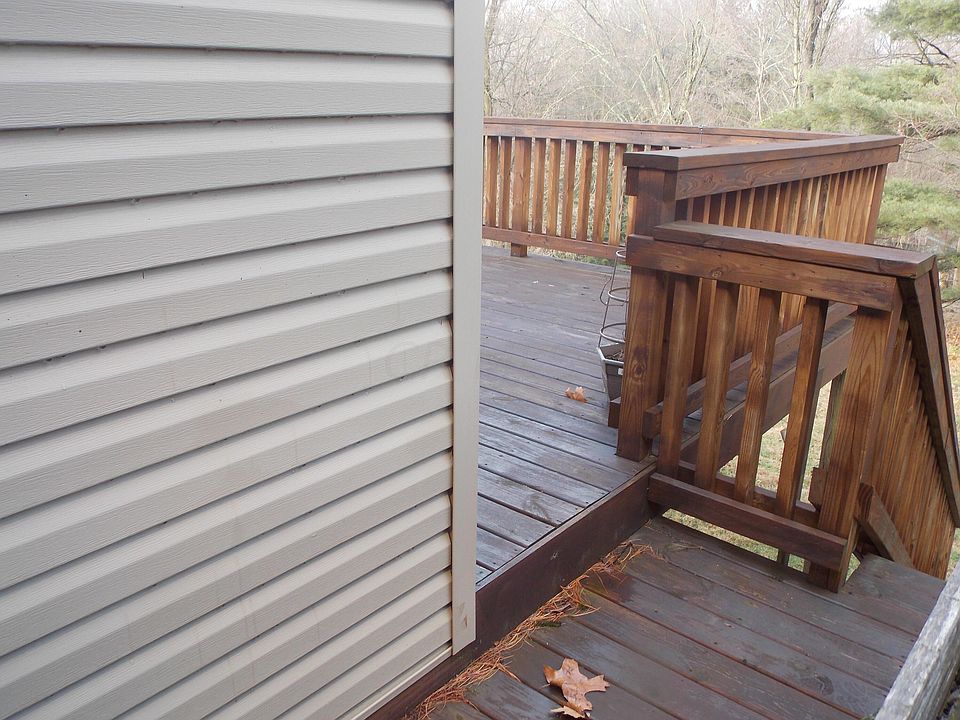 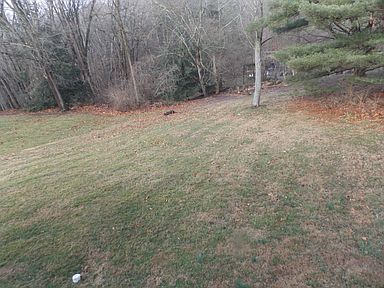 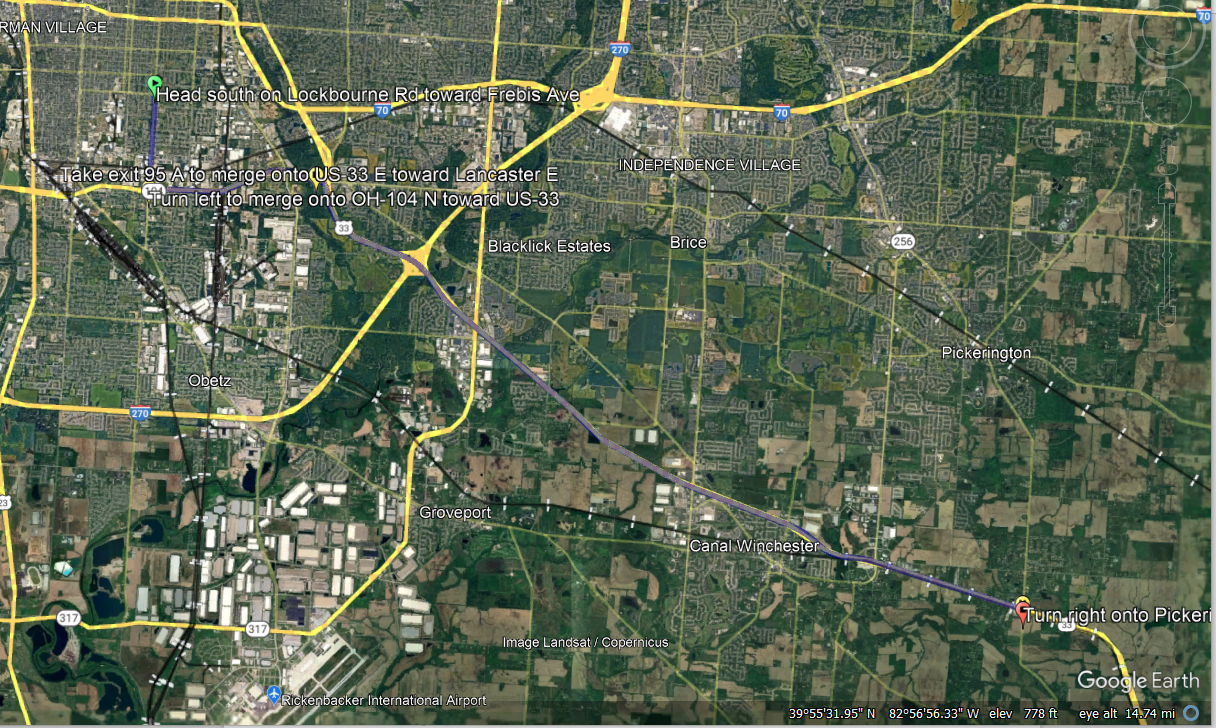 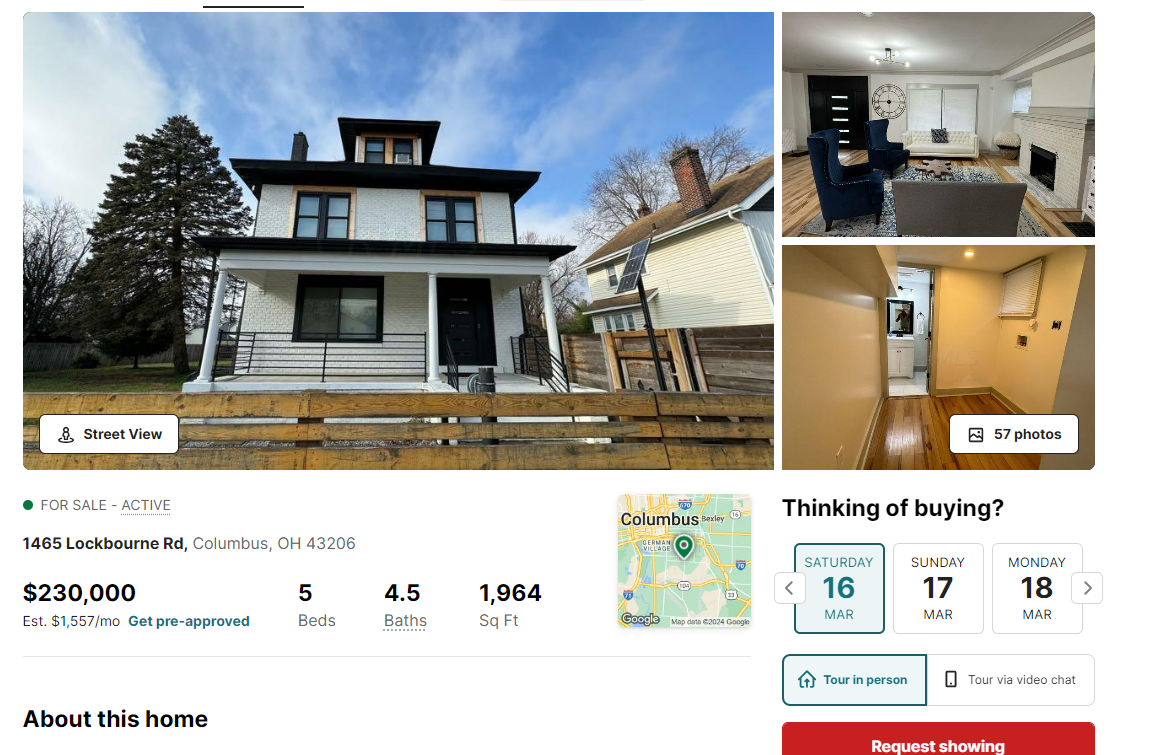 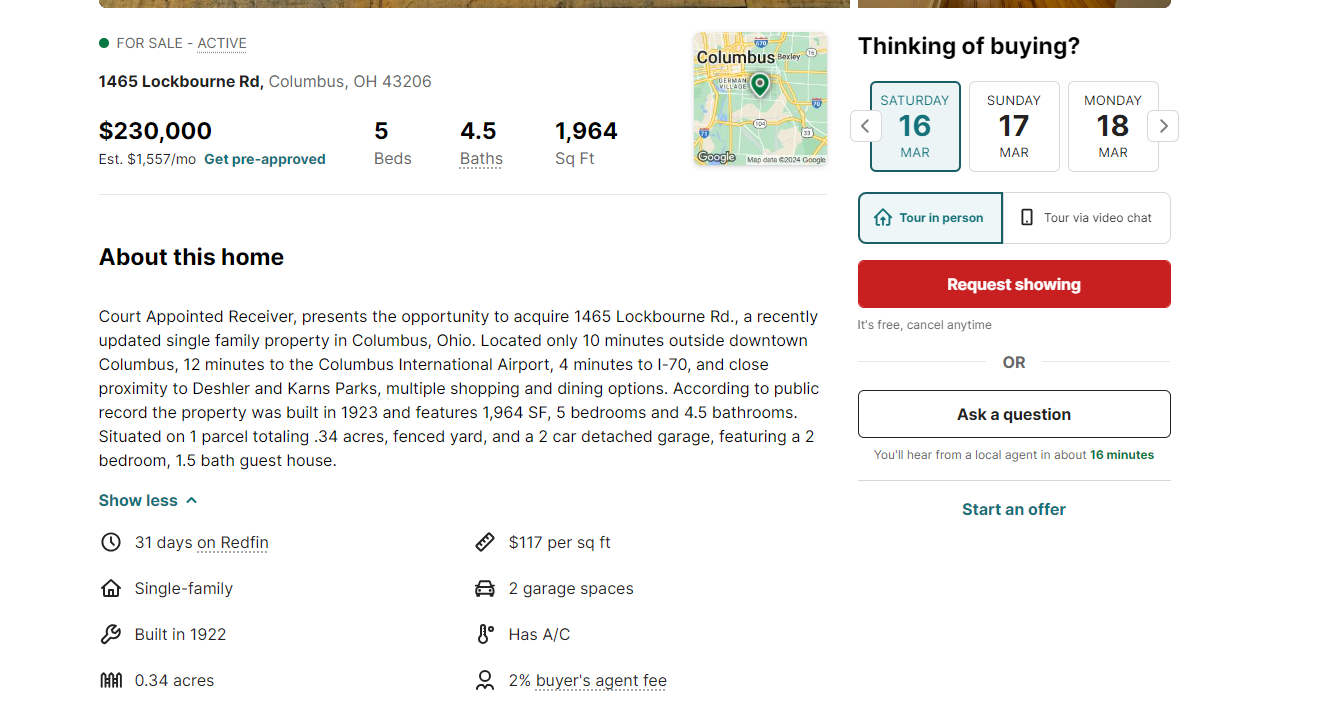 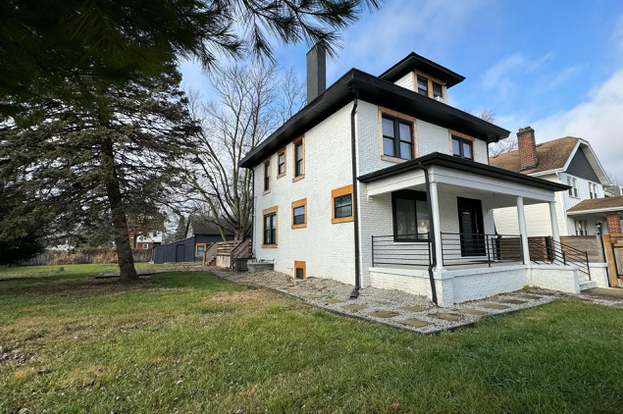 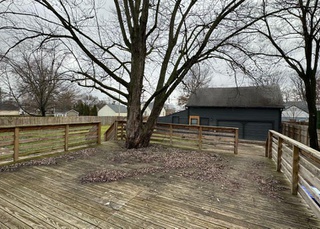 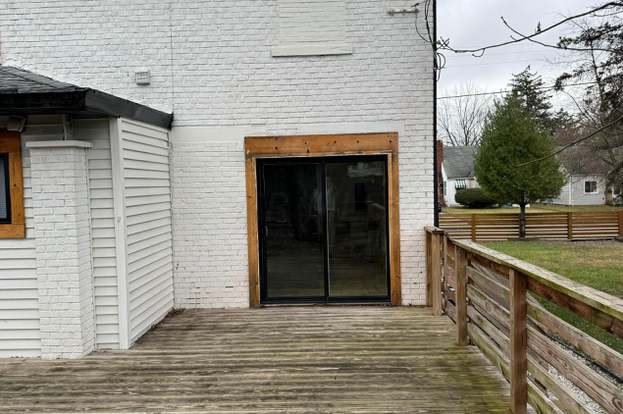 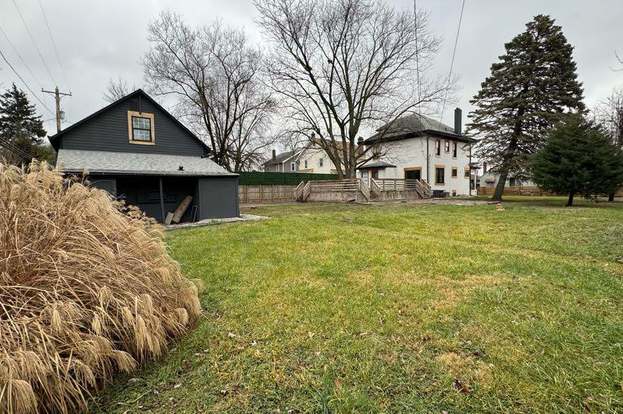 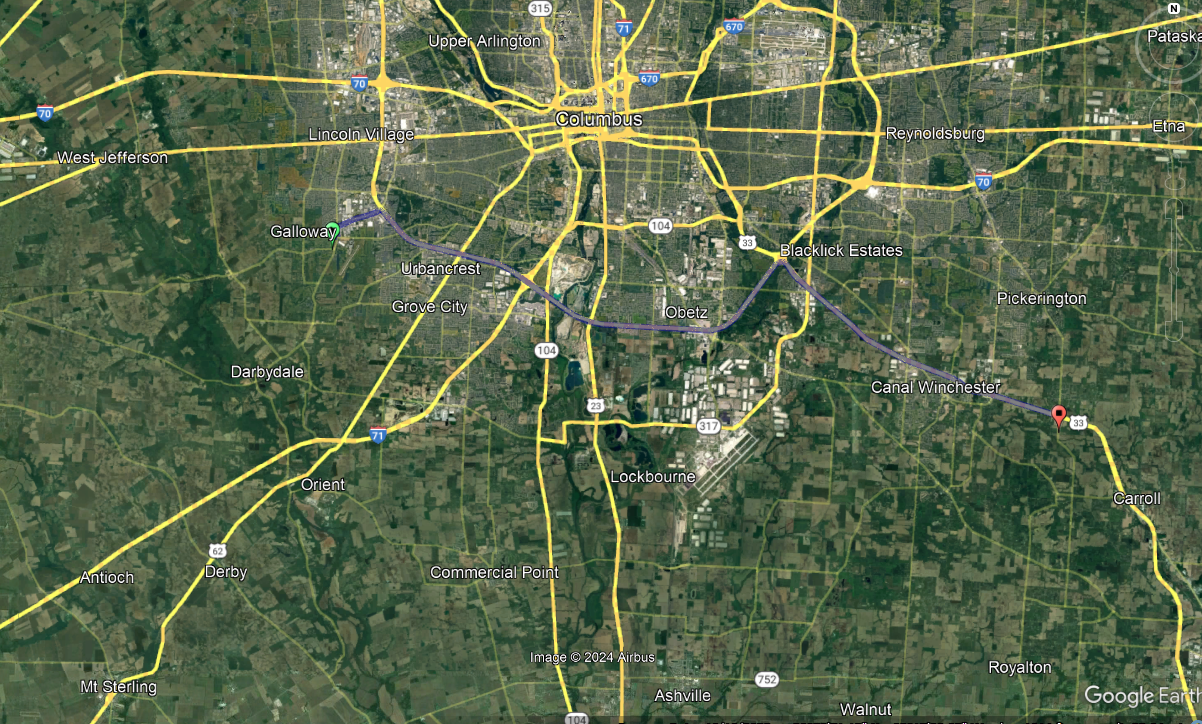 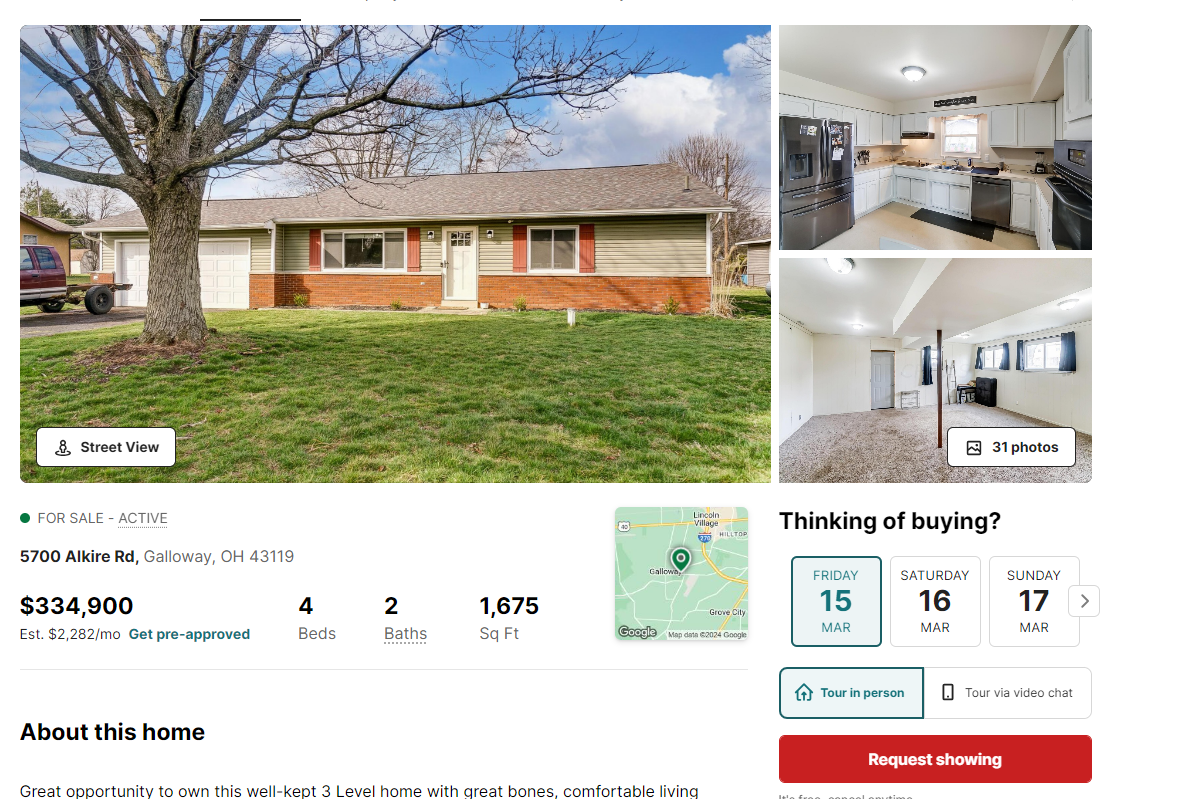 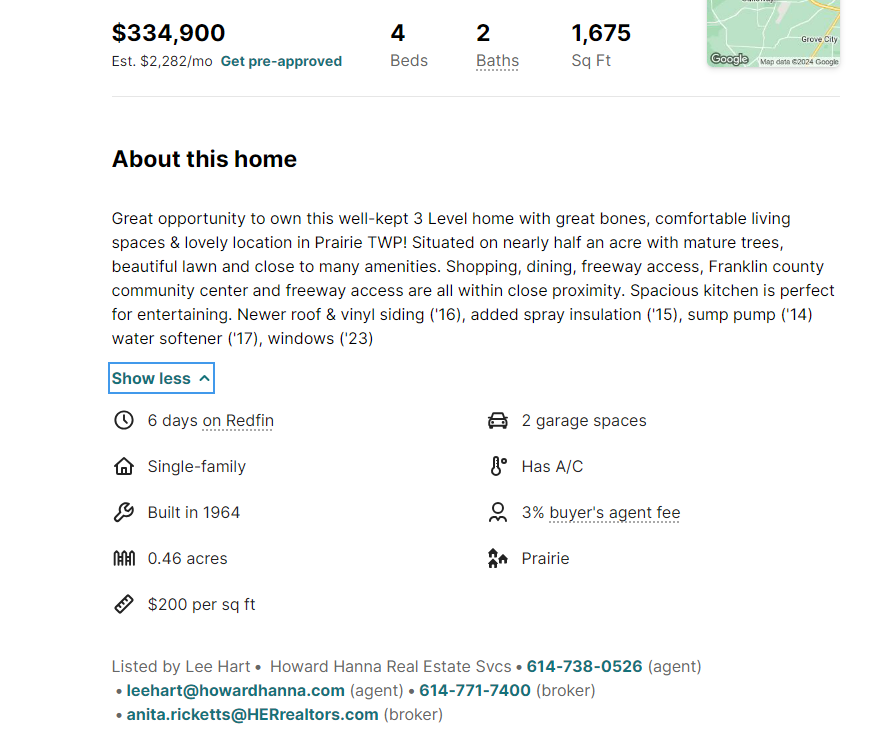 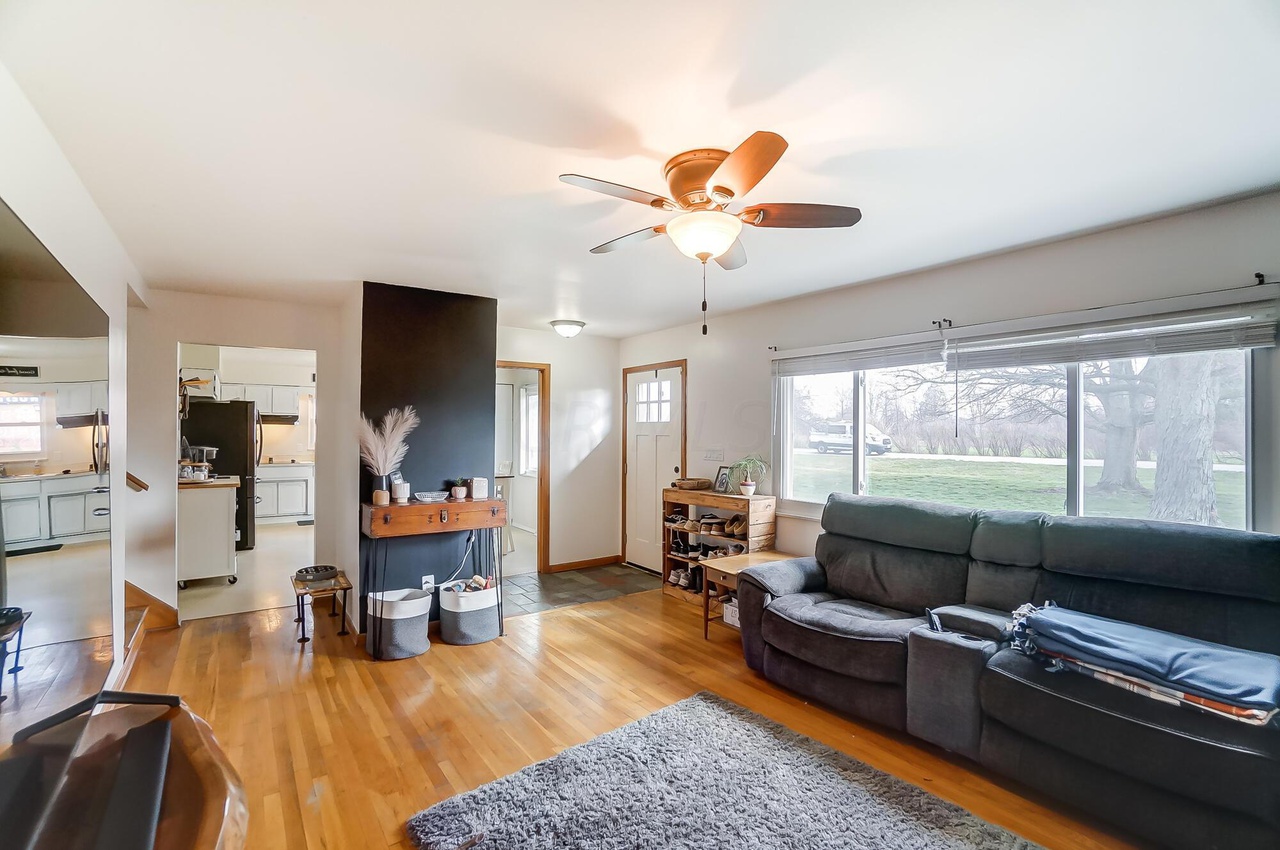 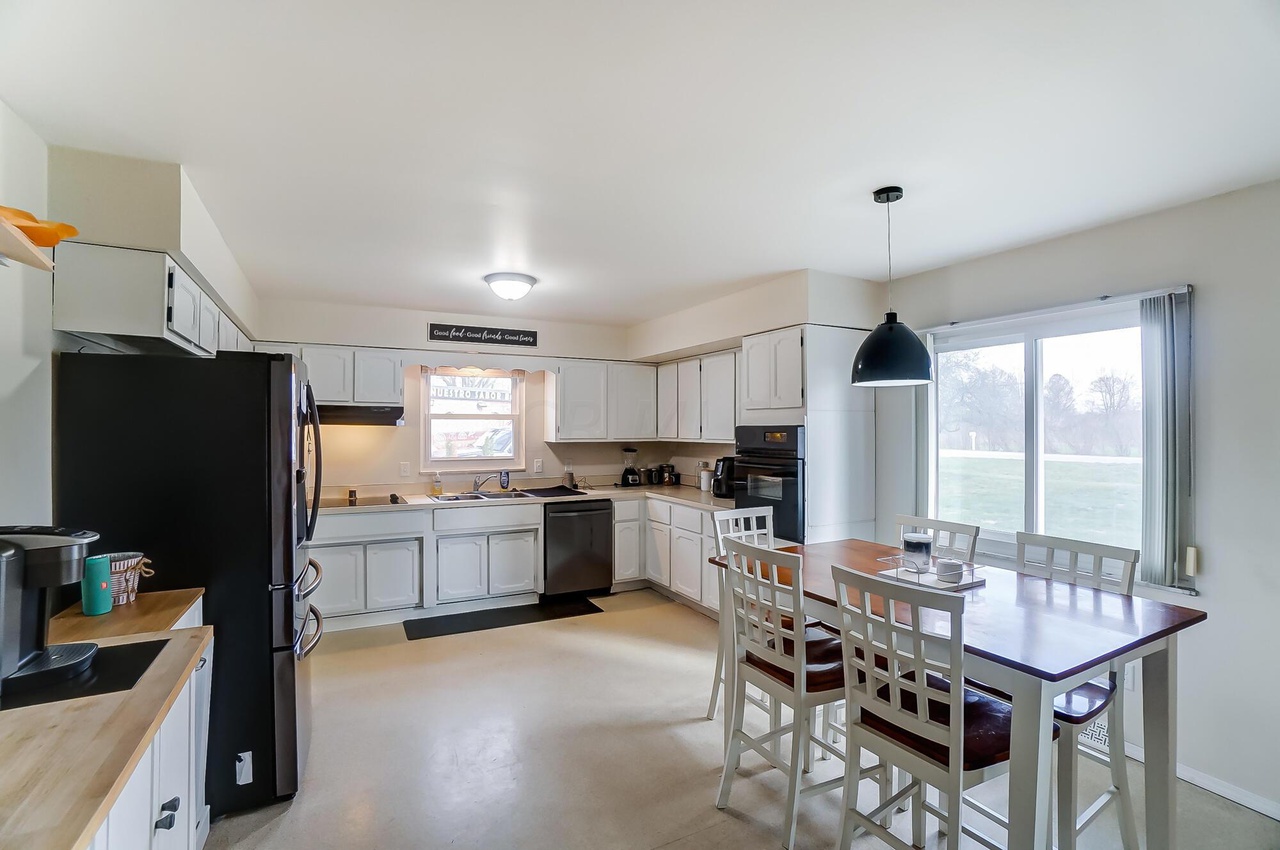 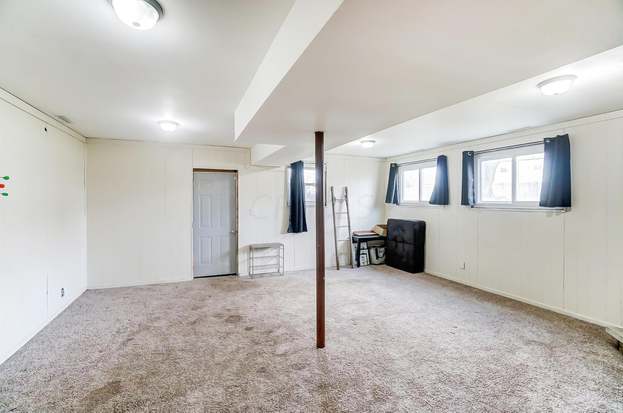 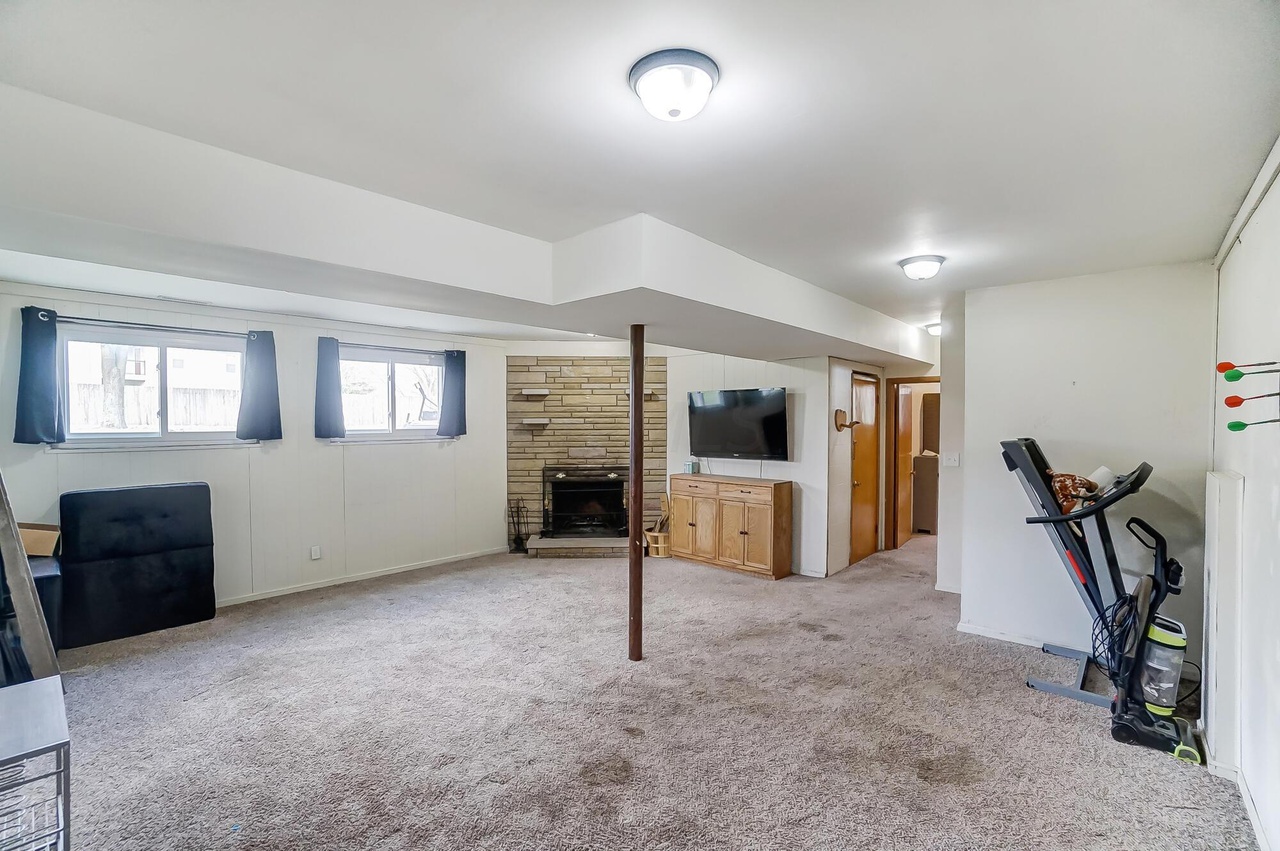 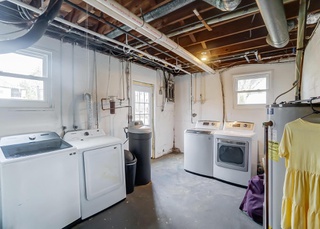 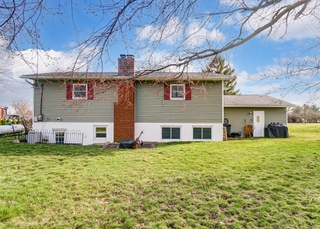 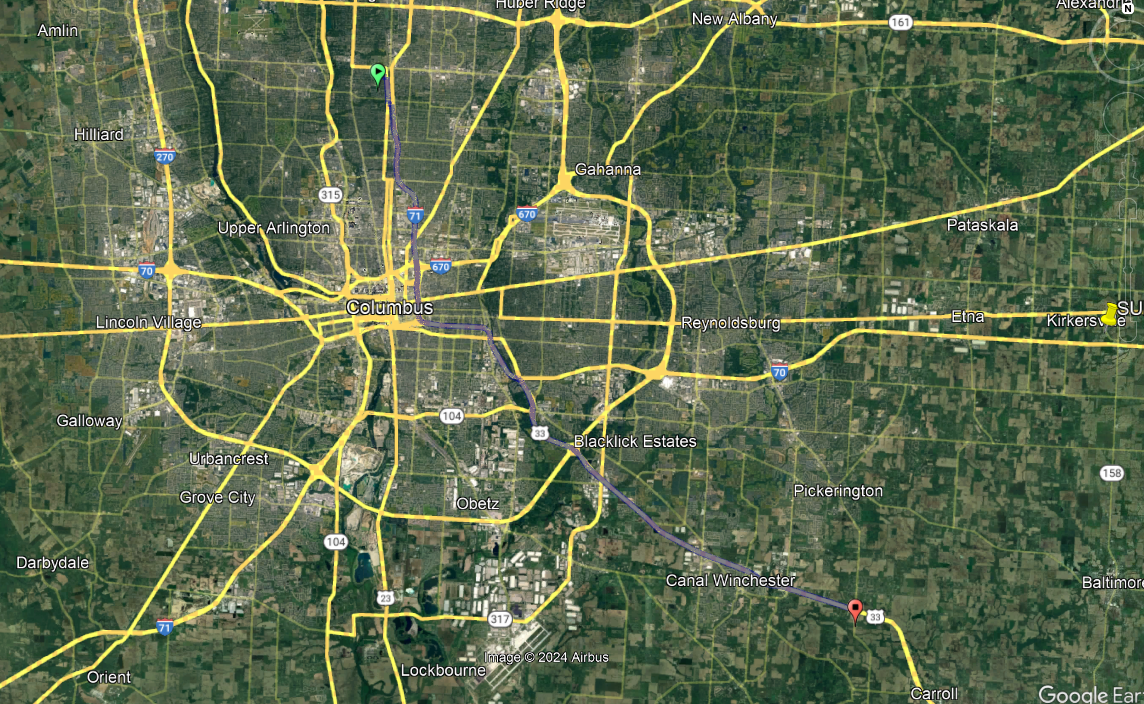 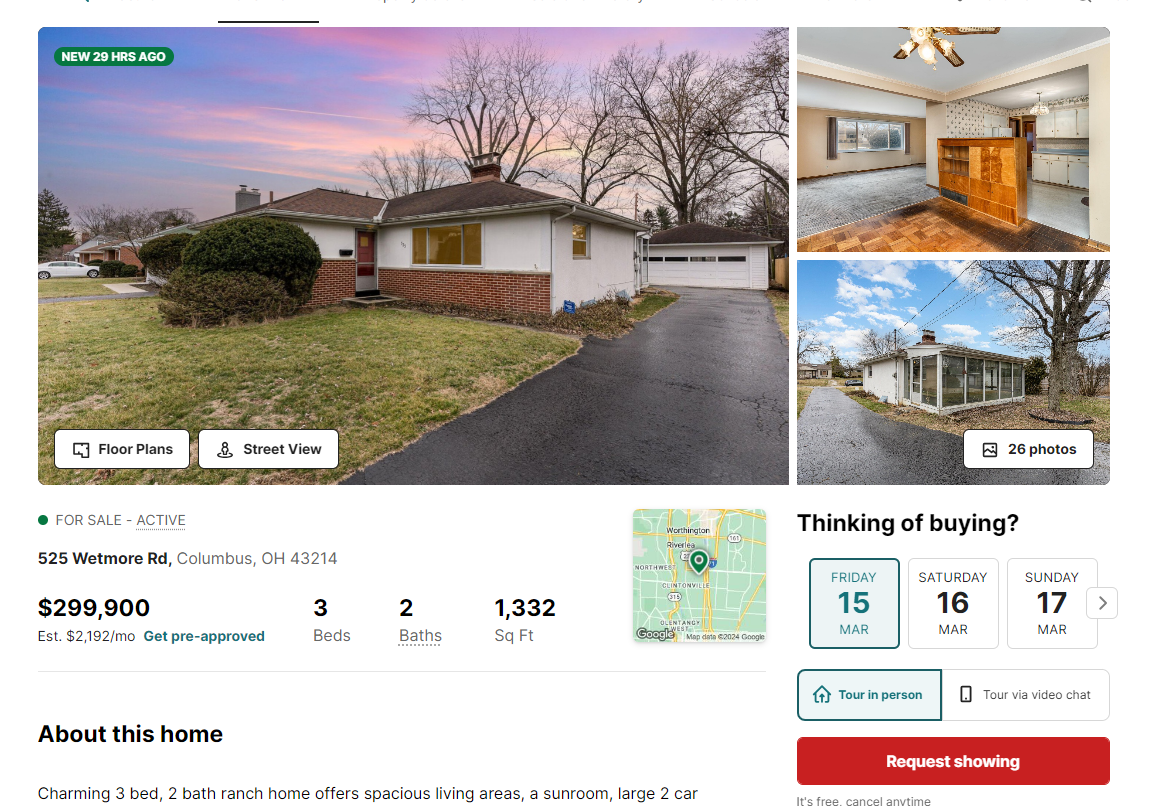 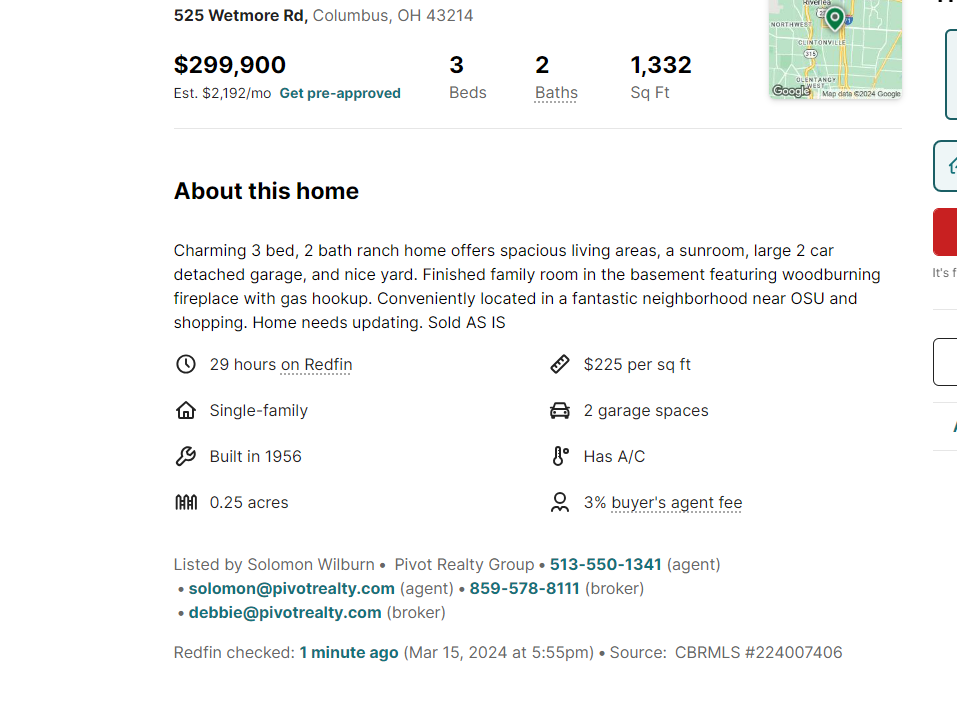 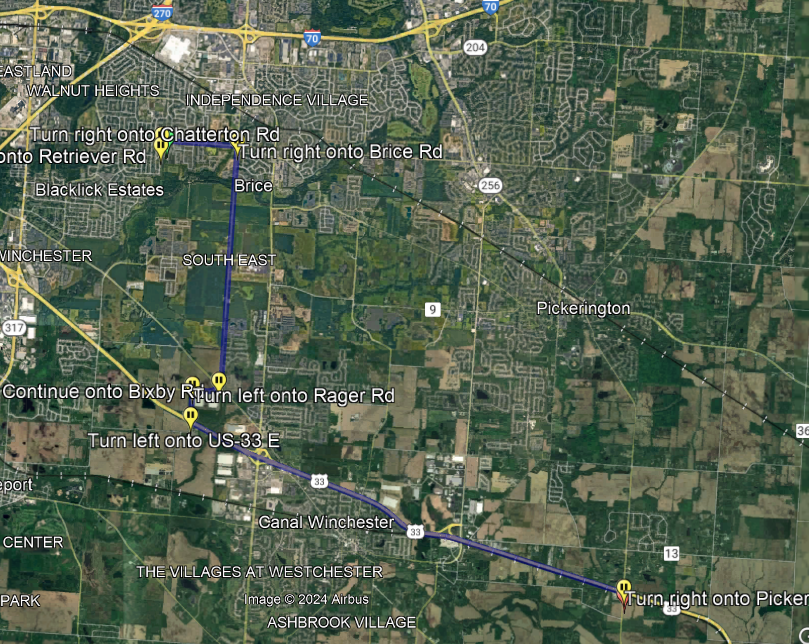 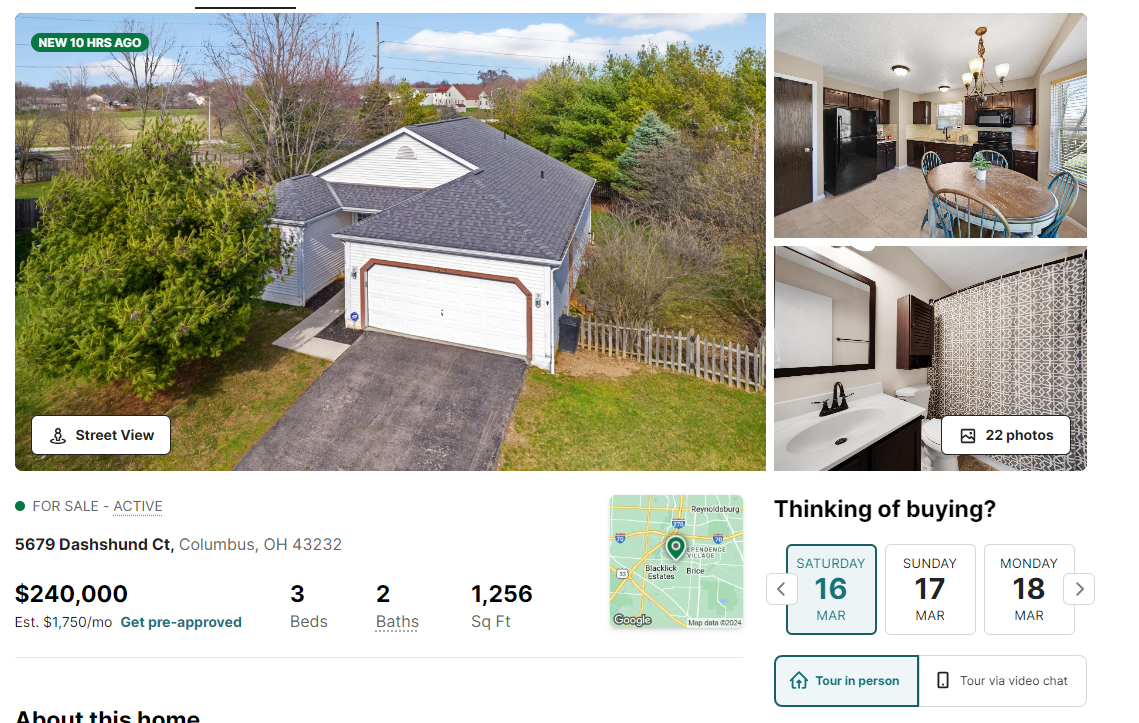 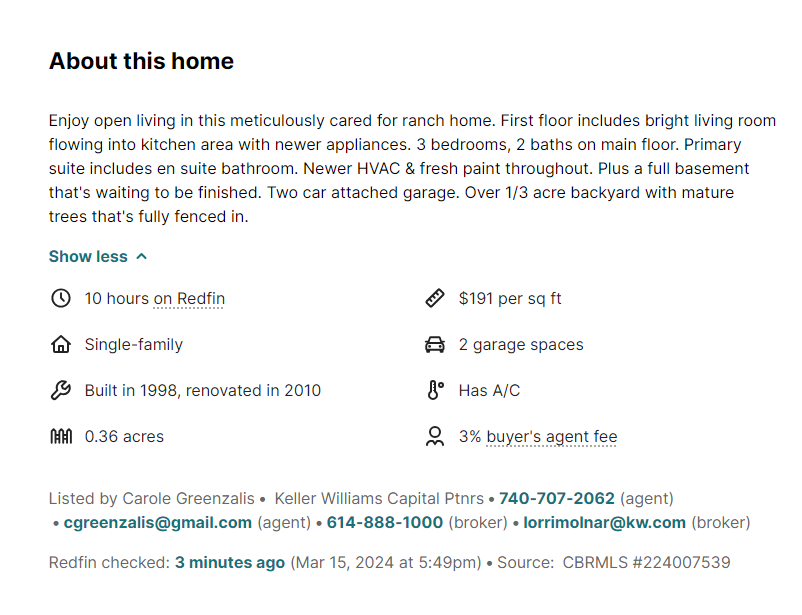 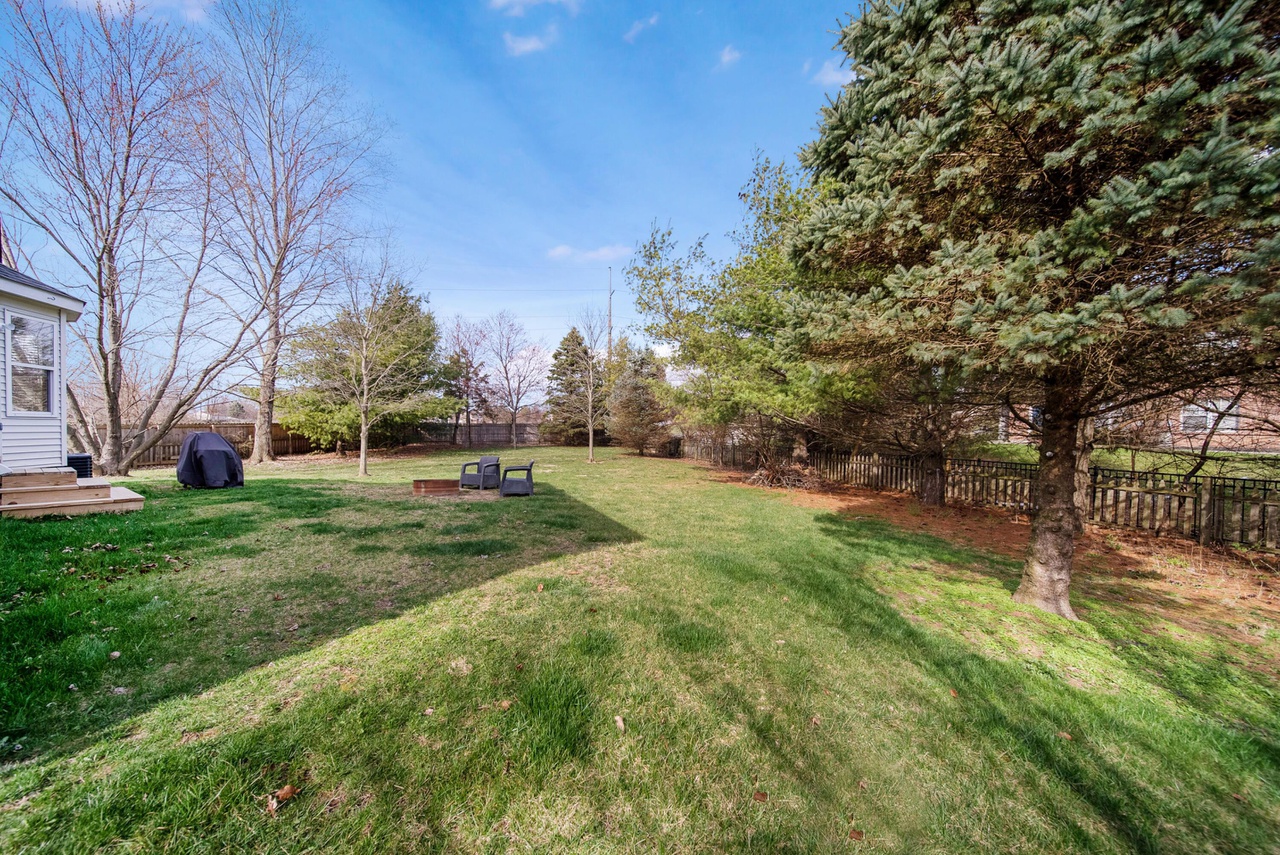 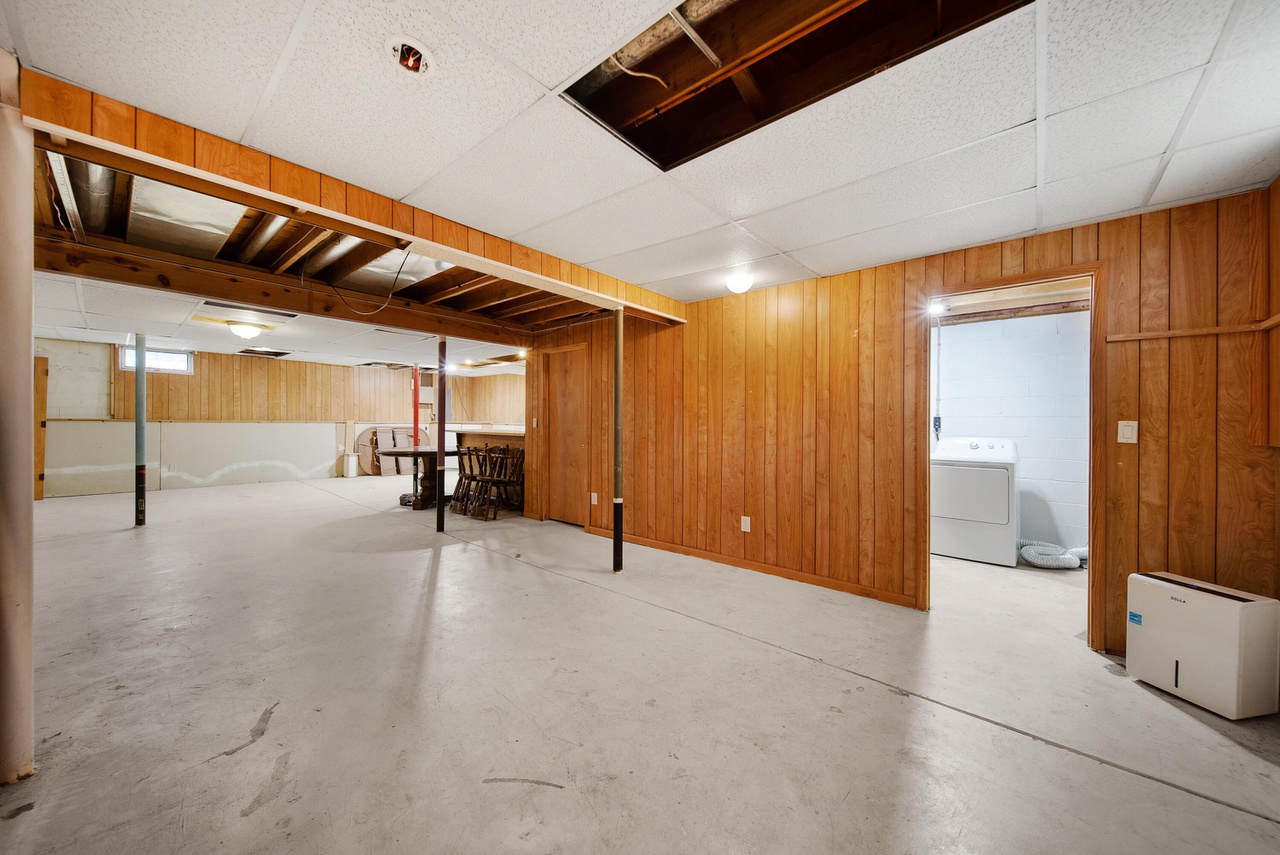 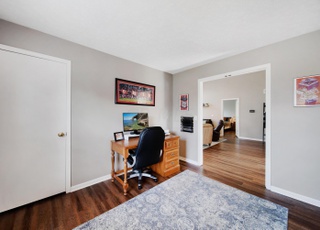 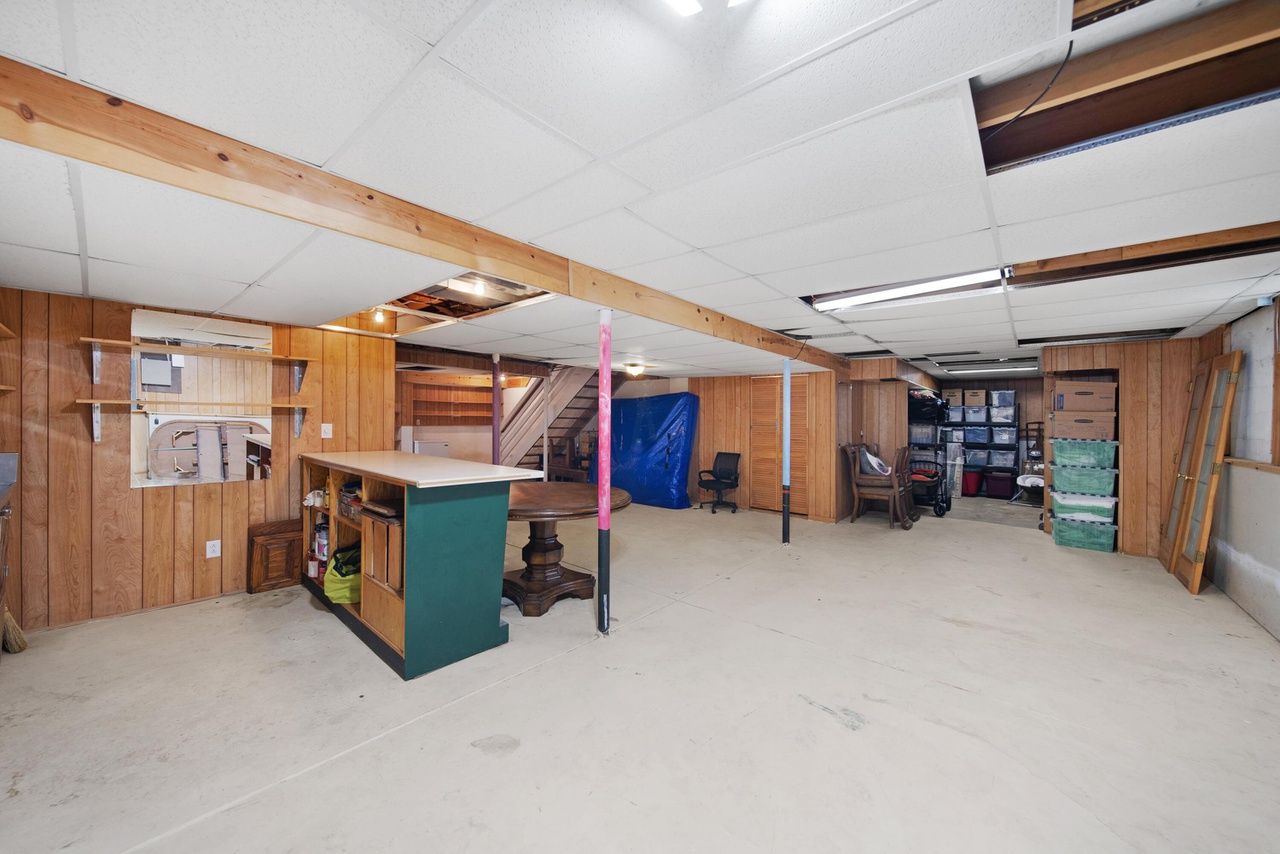 22.7  miles away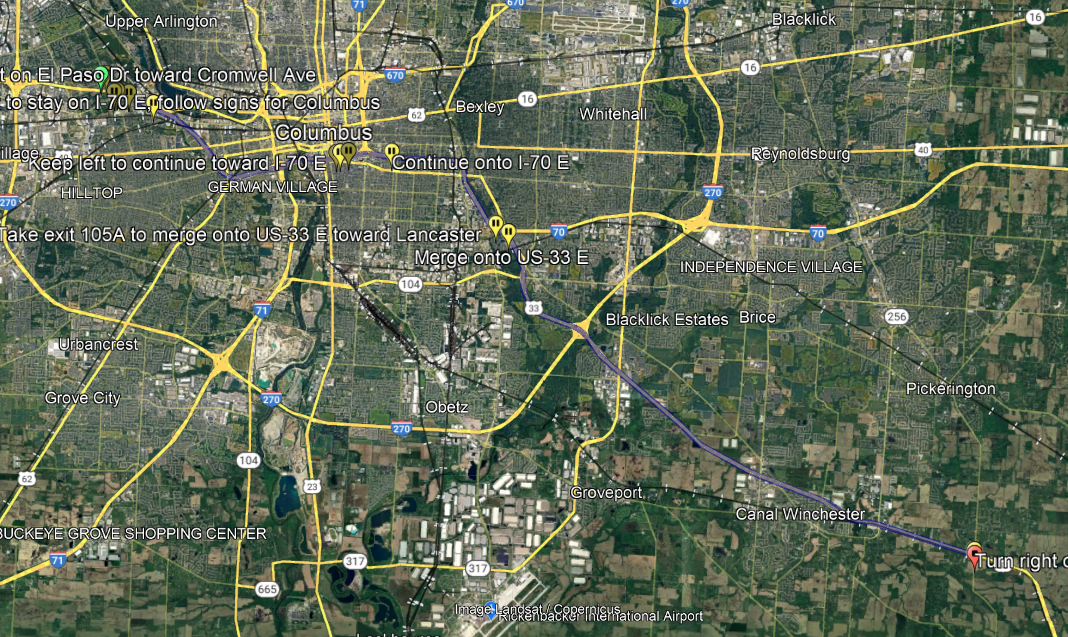 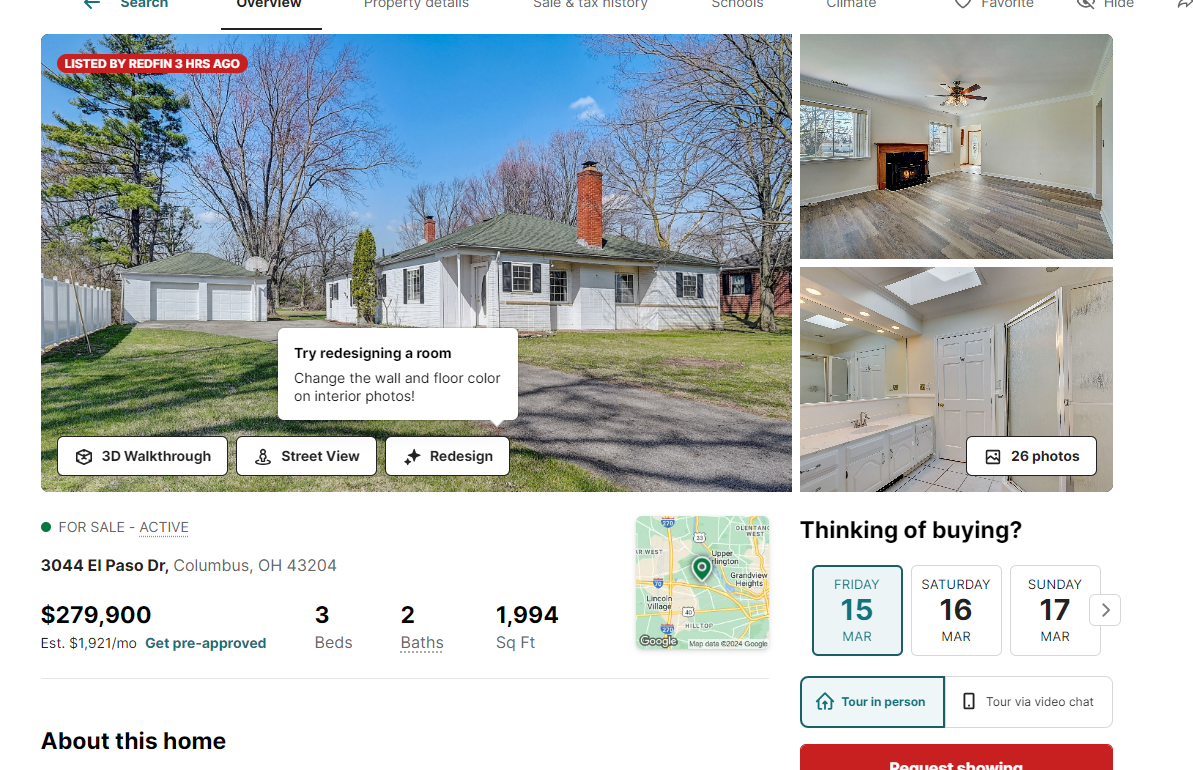 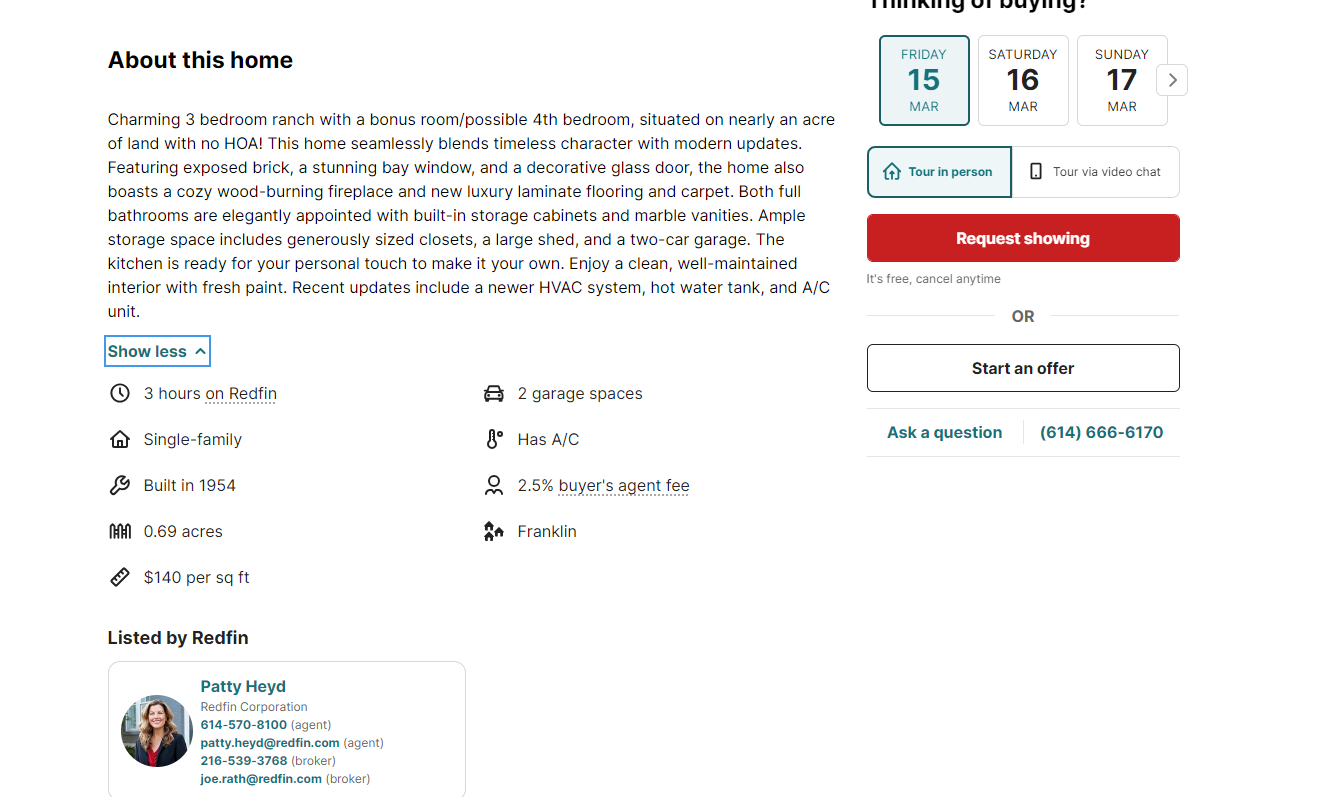 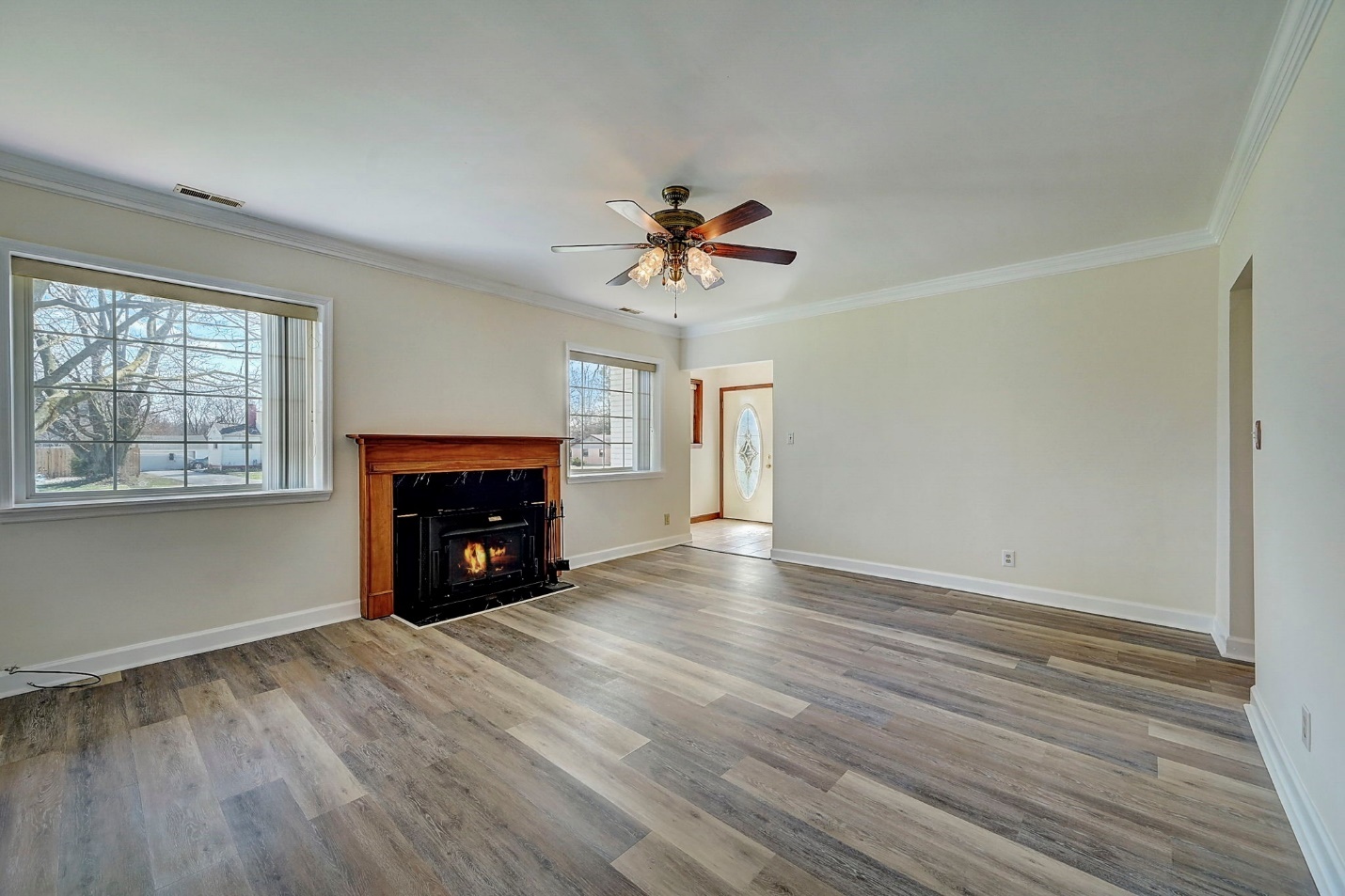 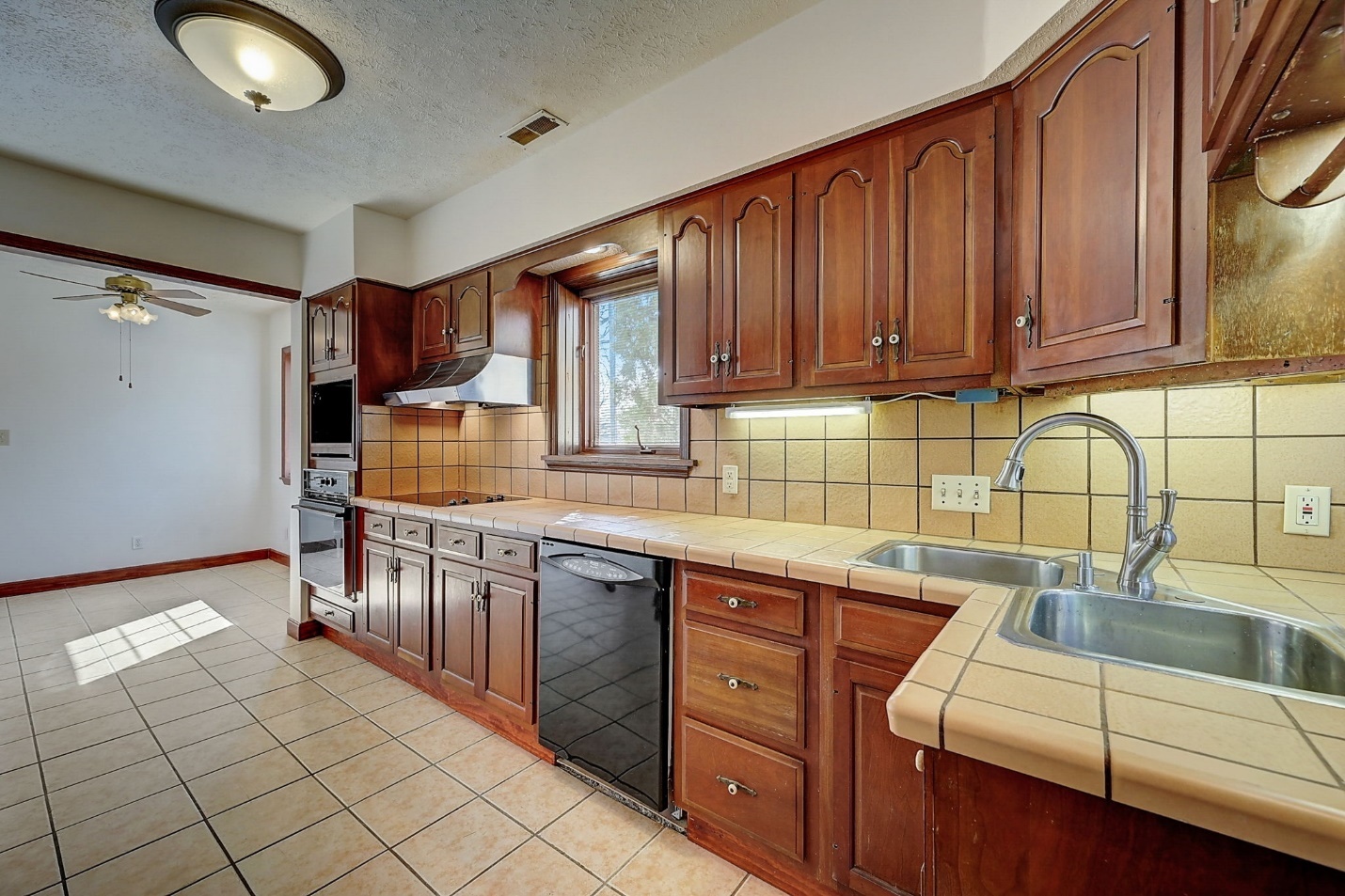 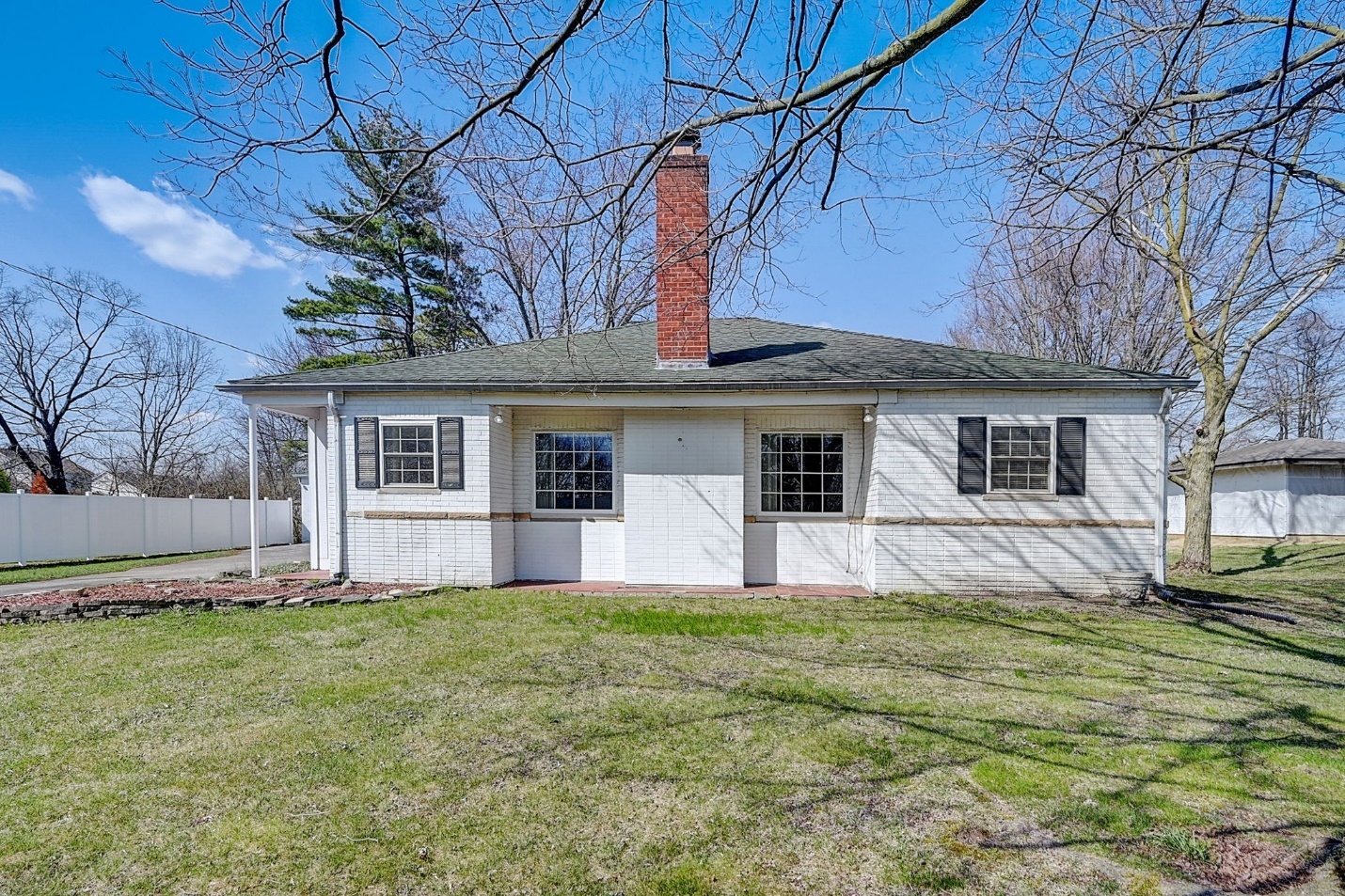 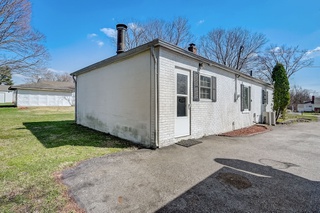 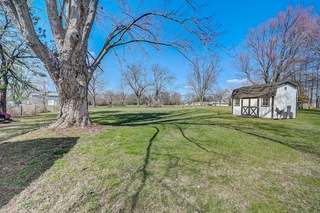 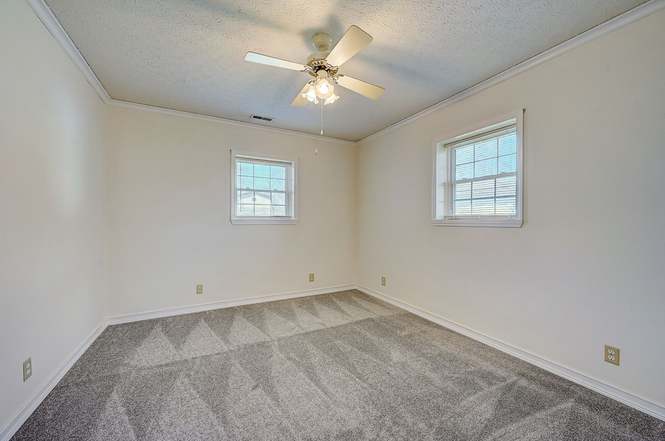 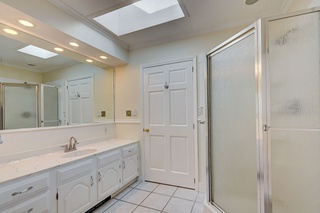 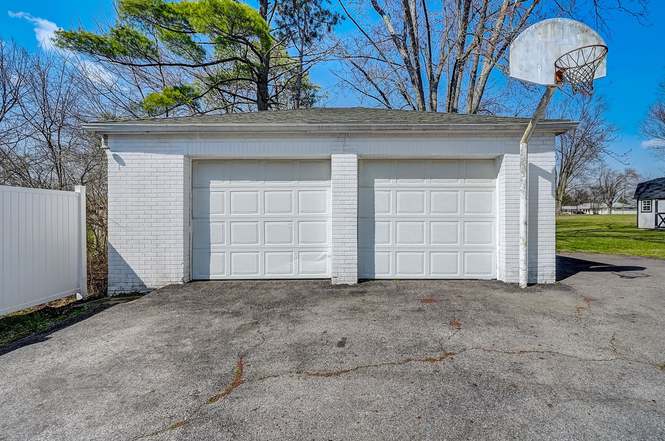 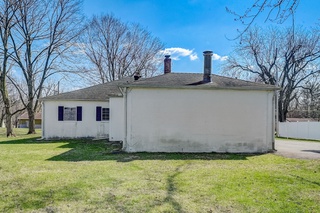 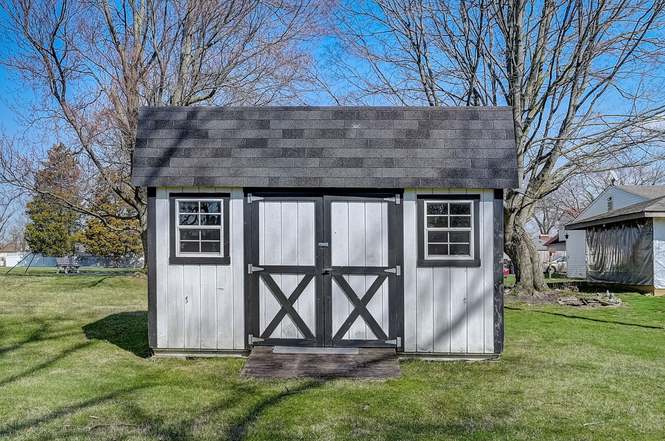 